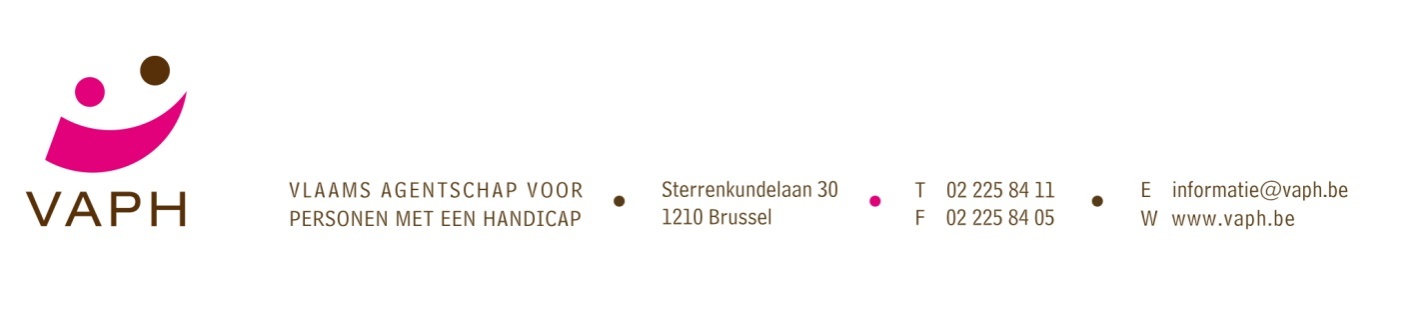 ZorgregierapportGegevens 31 december 2014Tweede jaarhelft 2014VoorwoordGeachte lezerIn 2014 zette de zorgvernieuwing zich aan hoge snelheid door. Verschillende voorzieningen die ondersteuning bieden aan meerderjarigen werden opgenomen in het Flexibel Aanbod Meerderjarigen  (FAM). Een oproep naar alle andere voorzieningen voor meerderjarigen zorgde ervoor dat vanaf 1 januari 2015 al deze voorzieningen FAM werden. Voor voorzieningen voor minderjarigen geldt eveneens dat ze vanaf 1 januari 2015 alle onder MultiFunctioneel Centrum (MFC) vallen. Daarnaast wordt ook steeds meer ingezet op Rechtstreeks Toegankelijke Hulp voor personen met een (vermoeden) van handicap.  Het VAPH zet met dit rapport haar traditie van cijferrapportering over vraag en aanbod in de sector voor personen met een handicap voort, zoals dit voorzien is in de beheersovereenkomst tussen het VAPH en Jo Vandeurzen, Vlaams minister van Welzijn, Volksgezondheid en Gezin. Dat de zorgvernieuwing met rasse schreden voortraast zal zijn invloed hebben naar volgende rapporten toe. Dit rapport, met gegevens op 31 december 2014 of het tweede semester van 2014 bestrijkend, is dan ook het laatste in het huidige format. Volgende rapporten zullen specifieker rekening houden met de gevolgen van de zorgvernieuwing en de opnameprocessen die daarmee gepaard gaan.  Dat is echter voorlopig toekomstmuziek. In de tussentijd wenst het VAPH dat dit document, met gegevens die dus de periode 1 juli 2014 tot en met 31 december 2014 omvatten, voor de regionale overlegnetwerken voor gehandicaptenzorg (ROG’s) opnieuw een werkdocument zal blijken te zijn voor zorgplanning en –afstemming in het kader van de verdere realisatie van de doelstellingen opgenomen in de beleidsnota Perspectief 2020 – Nieuw ondersteuningsbeleid voor personen met een handicap. Het VAPH kan echter geen volledige analyse van de Centrale Registratie van Zorgvragen (CRZ) en van de nieuw ingestroomde cliënten aanbieden, zonder de inspanningen van alle betrokken partners. We denken hierbij aan de contactpersonen die de zorgvraagregistratie up-to-date houden, de medewerkers van residentiële en ambulante diensten en voorzieningen die de registratie van opnames en begeleidingen bijhouden in de cliëntregistratie en de leden van regionale prioriteitencommissie die door hun niet aflatende en essentiële tijdsinvestering een grondige voorbereiding en een vlotte werking van de regionale prioriteitencommissies mogelijk maken. Ook de medewerkers van de provinciale coördinatiepunten handicap moeten hier worden vermeld. Hun inspanningen om de regionale overlegorganen te ondersteunen dragen bij tot de vlotte werking ervan. Tevens werken ook zij volop mee aan het continu verhogen van de datakwaliteit. Tot slot mogen we hier ook de coördinatoren zorgregie en de helpdesk zorgregie niet vergeten. Hun inzet en (inhoudelijke) ondersteuning bij de verschillende bemiddelings- en andere overlegorganen, alsook bij de zorgregie- en registratieprocessen, is onontbeerlijk voor de realisatie van de doelstellingen opgenomen in de Perspectief 2020 nota. Naar hen en alle andere actoren betrokken bij de processen zorgregie en cliëntregistratie gaat mijn uitdrukkelijke dank uit. Hun niet aflatende inzet is immers in het belang van iedere persoon met een handicap.Met vriendelijke groetenJames Van CasterenAdministrateur-generaalInleidingRegelgeving zorgregieIn dit rapport wordt een overzicht geboden van de vraag naar en de aangeboden ondersteuning middels opvang, begeleiding en behandeling van personen met een handicap. Het kader waarin de Vlaamse overheid deze uiteenlopende zorgvragen, dit gediversifieerd zorgaanbod en dit flexibel zorggebruik bij elkaar brengt, is de zorgregie, waarvan de doelstelling drieledig is:een transparant en rechtvaardig opname- en bemiddelingsbeleid realiseren;het bestaande aanbod afstemmen op de vraag;een gefundeerde planning van het nieuwe aanbod realiseren.Met het Besluit Zorgregie wordt de juridische basis gelegd voor een gelijkvormige, transparante en meer regionaal aangestuurde zorgregie, waarbij de systematische zorgvraagregistratie, gekoppeld aan urgentiecategorie, tevens de hoeksteen vormt van het plannings- en programmatiebeleid voor de verdere ontwikkeling van het zorgaanbod.De voorzieningen en diensten zijn, samen met de andere partners, per regio collectief geresponsabiliseerd voor het opnamebeleid van personen met een handicap. Door middel van een provinciaal georganiseerd overlegorgaan, het Regionaal Overlegnetwerk Gehandicaptenzorg (ROG), participeren zowel verwijzers, gebruikers als voorzieningen als partners aan de zorgregie.Uitvoeringsrichtlijnen zorgregieDe concrete regels van de zorgregie zijn na uitgebreid overleg en bijsturing vastgelegd in uitvoeringsrichtlijnen. Zij bevatten onder meer de protocollen die een verdere uitwerking geven aan het Besluit Zorgregie. De krachtlijnen zijn per onderdeel:toekenning en opvolging van urgentiecategorie;kwaliteitseisen zorgbemiddeling;prioriteiten bij opname met de werking van de regionale prioriteitencommissies via toekenning status prioritaire zorgvraag, voorstellen voor convenants en beoordelen van afwijkende opnames;noodsituatie;klachtenprocedure voor zorgvraagregistratie en zorgbemiddeling.Nieuwe initiatievenNaast de uitbreiding van de capaciteit in diensten en voorzieningen, het PAB en het PGB-experiment, werden met het oog op de realisatie van de doelstellingen van Perspectief 2020 ook verschillende ondersteuningen inzake prioritair te bemiddelen zorgvragen opgestart. Het betreft budgetten voor convenants die met persoonsvolgende financiering een geïndividualiseerd aanbod toelaten op maat van de cliënt met een prioritair te bemiddelen zorgvraag, de subsidiëring van de opvang tijdens een noodsituatie. Daarnaast zagen ook de projecten Multi Functionele Centra (MFC) en Flexibel Aanbod Meerderjarigen (FAM) een doorstart. Webapplicatie zorgregieOm alle procedures vlot te laten verlopen en informaticatechnisch te ondersteunen werd sinds 2007 een geïntegreerde databank opgezet, waarin sinds eind 2011 een continu proces mogelijk is van de zorgvraagregistratie tot de opstart van de begeleidingsovereenkomst. De webapplicatie ondersteunt alle cliëntgerichte zorgregieprocedures, zoals zorgvraagregistratie, indiening van een noodsituatie, melden van, kandideren op en invullen van open ondersteuningsaanbod, motiveren van afwijkende opnames, voordragen van zorgvragen als prioritair te bemiddelen en voor een persoonsvolgende financiering middels PAB of convenant.In de gekoppelde webapplicatie cliëntregistratie staan alle gegevens voor de registratie van de begeleidingsovereenkomst klaar eenmaal de zorgregieprocedure doorlopen is en kan tevens ondersteuning via rechtstreeks toegankelijke hulp (RTH), in allerlei kortlopende of specifieke ondersteuningen of met persoonsvolgende convenants eenvoudig geregistreerd worden.Een globale rapportering over zorggebruik en vraag naar ondersteuningDit rapport wil verder werken aan een globale rapportering over de ondersteuning voor personen met een handicap. Daarom zijn ook tabellen opgenomen over het gebruik van zorg in natura, het aantal cliënten dat via PAB haar of zijn ondersteuning organiseert en het aantal cliënten dat middels een persoonsvolgend convenant ondersteuning geniet.Globale start Intersectorale Toegangspoort in VlaanderenIn de provincie Oost-Vlaanderen werd op 16 september 2013 met de voorstart van de Intersectorale Toegangspoort (ITP) het startschot gegeven van een nieuwe indicatiestellings- en toewijzingsbeleid voor minderjarigen. Op 1 maart 2014 ging ook in de andere provincies de ITP van start. Dit heeft uiteraard gevolgen voor de cijfers in dit rapport. Alle zorgvragen internaat, semi-internaat en Observatie en Behandelinsgcentrum (OBC), en alle zorgvragen PAB en thuisbegeleiding van personen jonger dan 18 werden immers afgesloten in de webapplicatie zorgregie en doorgegeven aan de ITP. Er worden geen cijfers over de zorgvraagregistratie voor minderjarigen meer getoond omdat deze niet meer up-to-date wordt gehouden binnen de webapplicatie gezien de bevoegdheid hiervoor bij het Agentschap Jongerenwelzijn kwam te liggen. Ook de bevoegdheid voor rapportering kwam door de overdracht bij het Agentschap Jongerenwelzijn te liggen. Methodiek dataverzamelingDe cijfergegevens in dit rapport zijn gebaseerd op verschillende databestanden. De meeste analyses vertrekken vanuit de webapplicatie zorgregie, met name gegevens betreffende geregistreerde actieve zorgvragen op 31 2014, geregistreerde afgesloten zorgvragen in de tweede jaarhelft van 2014 en de open plaatsen in dezelfde periode.Voor actieve zorgvragen wordt in de cijfers enkel rekening gehouden met de ‘eerste voorkeur’ van de cliënt. Daarnaast worden ook een aantal analyses gebaseerd op de in de cliëntregistratie (CR) door de diensten en voorzieningen geregistreerde begeleidingsovereenkomsten. Ook kortdurende begeleidingsovereenkomsten werden hierin meegenomen. Om de gegevens van de CRZ rond actieve zorgvragen en van de CR rond huidige VAPH-ondersteuning op persoonsniveau te kunnen koppelen was het noodzakelijk om binnen de CR een aantal bewerkingen uit te voeren waardoor slechts één lijn per persoon weerhouden werd, m.n. ‘de meest intensieve’ begeleidings-overeenkomst. Voor afgesloten zorgvragen wordt in de cijfers rekening gehouden met alle 'voorkeuren' van de cliënt. Bij de cijfers voor zowel actieve als afgesloten vragen worden vragen met terugvalbasis meegenomen. Ze worden ingedeeld bij de migratievragen. Voor de analyses rond het opnamebeleid werden alle open geregistreerde plaatsen met een afsluitdatum in het tweede semester van 2014 meegenomen, waarbij de opnemende voorziening of dienst voor 11 februari 2015 minstens 1 kandidaat had aangevinkt voor opname. De indeling per provincie gebeurde op basis van de postcode van de voorziening/dienst, met uitzondering voor de ondersteuningsvorm thuisbegeleiding. Voor deze zorgvorm gebeurde de indeling per provincie op basis van het domicilieadres van de geselecteerde kandidaat.De gebruikte bestanden voor dit rapport werden ook bezorgd aan de coördinatiepunten handicap om hen toe te staan gerichte analyses in het kader van zorgafstemming en -planning te maken.Meer informatie op de VAPH-websiteVanaf de webpagina van het VAPH (http://www.vaph.be) worden meer documenten en cijfergegevens betreffende de zorgregie ontsloten. Als u vervolgens klikt op Nieuwe zorgprojecten – Zorgregie – Documenten Zorgregie kan u zowel de geldende uitvoeringsrichtlijnen en omzendbrieven, presentaties tijdens infosessies en een lijst met veel gestelde vragen over de uitvoeringsrichtlijnen raadplegen. Door vanaf http://www.vaph.be door te klikken naar Voorzieningen – Elektronisch loket – Zorgregie bereikt u de startpagina van de webapplicatie, een voorstelling en een FAQ bij de databank en de volledige vernieuwde handleidingen voor de verschillende rollen in de webapplicatie.Voor vroegere zorgregierapporten verwijzen wij graag naar de VAPH-website via de links Kenniscentrum, Periodieke cijfergegevens en Zorgvragen.Bij de lectuur van dit rapport is het belangrijk om steeds in het achterhoofd te houden dat, omwille van de vergelijkbaarheid, alle cijfers steeds de situatie per 31 december 2014 weergeven, of betrekking hebben op de tweede jaarhelft 2014.Gebruikte afkortingenANT	Provincie AntwerpenBVR	Besluit van de Vlaamse RegeringCR	CliëntRegistratieCRZ	Centrale Registratie van ZorgvragenDIO	Dienst Inclusieve OndersteuningDOP	Dienst OndersteuningsPlanFAM	Flexibel Aanbod MeerderjarigenGES	Gedrags- en Emotionele StoornissenGES+	Extreme Gedrags- en Emotionele StoornissenITP	Intersectorale ToegangspoortLIM	Provincie LimburgMDT	Multi-Disciplinair TeamMFC	Multi-Functioneel CentrumOBC	Observatie- en BehandelingsCentrumOVL	Provincie Oost-VlaanderenPAB	Persoonlijke-AssistentieBudgetPGB	PersoonsGebonden BudgetPTB	Prioritair Te BemiddelenPVC	PersoonsVolgende ConvenantPVF	PersoonsVolgende FinancieringROG	Regionaal Overlegnetwerk GehandicaptenzorgRPC	Regionale PrioriteitenCommissieRTH	Rechtstreeks Toegankelijke HulpUC	UrgentieCategorieVAPH	Vlaams Agentschap voor Personen met een HandicapVBB	Provincie Vlaams-Brabant en BrusselVIPA	Vlaams Infrastructuurfonds voor Persoonsgebonden AangelegenhedenWVL	Provincie West-VlaanderenZIN	Zorg In NaturaEvolutie vraag en aanbodEvolutie van het aantal actieve vragenTabel 1 – Evolutie van het aantal actieve vragen (preferentie 1) In tabel 1 worden migratievragen en zorgvragen met status PTB meegeteld. Zorgvragen die als toekomstgericht werden geregistreerd, werden echter niet meegenomen in dit overzicht. Wanneer we de evolutie bekijken van het aantal vragen zorg in natura, dan zien we een stagnatie (-0,43%) van het aantal actieve vragen t.o.v 31 december 2013. Daarbij laten vooral de residentiële ondersteuningsvormen een daling van het aantal geregistreerde vragen zien. Zo daalt het aantal vragen voor nursingtehuis en bezigheidstehuis respectievelijk met  69 en 56 vragen. Voor de ondersteuningsvorm tehuis werkenden daalt het aantal vragen met 34. Dit is een tendens die zich over verschillende zesmaandelijkse rapporten heen doortrekt. De groep geïntegreerd wonen, beschermd wonen en inclusieve ondersteuning (DIO) vertoont dan weer een lichte stijging met 54 vragen. Ook voor begeleid wonen zien we dat er 26 vragen meer open staan op de CRZ ten opzichte van een jaar geleden.    Dat de stijging van het aantal vragen naar ondersteuning via het PAB minder groot wordt, lag binnen de verwachtingen. Het integratieproces van registratie van PAB-vragen in de CRZ is intussen afgerond. Toch merken we dat het aantal geregistreerde vragen met 181 stijgt ten opzichte van 31 december 2013. Vergelijken we met het zorgregierapport dat een weergave gaf van de zorgvraagregistratie op 30 juni 2014, dan zien we dat de stijging beperkt is tot 7 vragen (op 30 juni 2014 bedroeg het aantal vragen 2.841). Of we van een stagnatie van het aantal vragen kunnen spreken, zal de toekomst uitwijzen.Grafiek 1 – Evolutie aantal actieve vragen zorg in naturaEvolutie van het aantal afgesloten vragenTabel 2 – Evolutie van het aantal afgesloten vragen In tabel 2 zien we een overzicht van het aantal afgesloten zorgvragen, telkens gedurende het tweede semester van elk kalenderjaar. Het betreft hier het totaal aantal afgesloten vragen voor meerderjarigenondersteuning, inclusief vragen met status PTB, migratievragen en toekomstgerichte vragen. We merken dat het aantal afgesloten vragen opnieuw op het niveau van 2012 uitkomt en dus een daling vertoont ten opzichte van eind 2013. Het grootste deel van de middelen uitbreidingsbeleid werden ingezet in de eerste helft van 2014. In totaal werden in het hele jaar 2014 5.026 vragen afgesloten. Het aandeel afgesloten PAB-vragen in het totaal van 2.439 bedraagt 325. Naast het effectief oplossen van ondersteuningsvragen via reguliere instroom en het uitbreidingsbeleid, spelen mogelijk ook volgende factoren een bijkomende rol. Het VAPH herhaalt regelmatig de oproep aan contactpersonen om de geregistreerde ondersteuningsvragen voor elke zorgvrager te toetsen aan zijn/haar actuele situatie en af te sluiten indien ze niet langer van toepassing zijn. Daarnaast hebben de zorgvragers nu ook de mogelijkheid om zelf na te gaan welke zorgvragen voor hen op de CRZ werden geregistreerd. Via de website mijn.vaph.be kunnen ze dit immers zelf opvolgen. Mogelijk leidt de participatie van zorgvragers en gebruikers in de toekomst eveneens tot een nog betere zorgvraagregistratie. Grafiek 2 – Evolutie aantal afgesloten vragen meerderjarigenondersteuningEvolutie van het aantal erkende noodsituatiesTabel 3 – Evolutie van het aantal erkende noodsituatiesIn deze tabel wordt een overzicht gegeven van het aantal aangevraagde noodsituaties dat positief beslist werd in de periode 1 juli tot 31 december van elk kalenderjaar. Hieruit valt af te leiden dat het aantal goedgekeurde aanvragen voor het statuut noodsituatie op het zelfde niveau blijft als de voorgaande jaren. In hoofdstuk 6 gaan we dieper in op de in de tweede helft van 2014 ingediende aanvragen voor het statuut noodsituatie.Evolutie van het aantal toegekende persoonsvolgende convenantenWe kunnen naast het totaal aantal nieuw toegekende convenanten dat in tabel 4 wordt weergegeven, een onderscheid maken tussen persoonsvolgende convenanten voor bepaalde en onbepaalde duur. In hoofdstuk 6 gaan we dieper in op deze twee categorieën. Naast de 93 volledig nieuw toegekende convenanten werden ook in totaal 87 kortlopende convenanten verlengd. Tabel 4 – Evolutie van het aantal nieuw toegekende persoonsvolgende convenantenEvolutie van het aantal cliënten in zorg in naturaIn tabel 5 wordt de evolutie weergegeven van het aantal cliënten dat ondersteuning geniet binnen de zorg in natura. In deze tabellen wordt een cliënt slechts één keer meegeteld, ook al wordt de cliënt ondersteund binnen meer dan één ondersteuningsvorm (vb. combinatie van thuisbegeleiding en dagcentrum). Convenanten en dergelijke worden niet meegeteld. We merken een stijging van 4,55% van het aantal cliënten ten opzichte van een jaar eerder. Tabel 5 – Evolutie van het aantal cliënten in zorg in naturaOverzicht aanvragen voor de status PTBTabel 6 – Totaal aantal aanvragen status PTB naar beslissing en zorgvormBovenstaande cijfers zijn het resultaat van een rapportage op de gegevens in de webapplicatie zorgregie begin maart 2015. In deze tabel vindt u een overzicht van alle in Vlaanderen in het tweede semester van 2014 aangevraagde statussen PTB, naar ondersteuningsvorm en beslissing. Voor een aantal werd een beslissing genomen in 2015. De overzichten per provincie vindt u terug in de provinciale bijlagen achteraan dit zorgregierapport. Wanneer er meerdere aanvragen voor de status PTB voor dezelfde zorgvraag werden ingediend, werden alle aanvragen in hogerstaande tabel opgenomen. Voor een goede interpretatie van deze cijfers benadrukken we het onderscheid tussen PTB voor PAB-vraag en PTB voor vragen naar zorg in natura. Voor de regionale prioriteitencommissie het statuut PTB toekent aan een PAB-vraag, gaat het VAPH na of alle voorwaarden om een PAB toe te kennen voldaan zijn (in hoofde van de PAB-vrager) en of er voldoende budgettaire ruimte is. Gezien aan de RPC gevraagd wordt om enkel het statuut toe te kennen als aan deze voorwaarden voldaan is, werd bij het verkrijgen van de status PTB logischerwijze een PAB toegekend. Voor de andere vragen betekent de toekenning van het statuut PTB echter dat de zorgvragen tot prioriteitengroep 1 gaan behoren op de kandidatenlijsten van diensten en voorzieningen. Pas als de RPC ook een persoonsvolgende convenant voorstelt voor deze zorgvragers, kan het VAPH aan deze personen een budget toekennen. Daarnaast willen we hier nogmaals benadrukken dat deze cijfers enkel relevant zijn voor zorgbemiddeling. Gezien het aantal toe te kennen statussen PTB gelimiteerd is, geven deze cijfers geen enkele indicatie van het tekort aan plaatsen in de verschillende ondersteuningsvormen.Opname- en bemiddelingsbeleidWachttijd en opgeloste vragenWachttijd actieve vragen zonder status PTBTabel 7 – Actieve vragen op 31 december 2014  (preferentie 1, excl. migratievragen en vragen met status PTB) naar wachttijd en zorgvormIn deze tabel worden enkel de actieve vragen zonder status PTB getoond. Migratievragen worden evenmin meegenomen. Ze worden verder in dit hoofdstuk specifiek behandeld. De wachttijd is gebaseerd op het moment van registratie in de webapplicatie, wat voor PAB-vragen ten vroegste mogelijk was op 2 december 2011. Het PAB vormt duidelijk een grote groep van ondersteuningsvragen, maar ook voor de residentiële zorgvormen bezigheids- en nursingtehuis wordt een groot aantal vragen gesteld. Voor deze ondersteuningsvormen wachten respectievelijk 70,09% en 64,03% van deze zorgvragen langer dan twee jaar op een oplossing binnen de gevraagde zorgvorm. Ook voor gevraagde ondersteuning binnen een tehuis werkenden wacht 61,81% van de zorgvragen al langer dan twee jaar op een oplossing. De vraag naar deze ondersteuningsvormen blijft dus bijzonder groot. Daarnaast merken we dat enkel bij vragen voor thuisbegeleiding minder dan de helft van de vragen twee jaar moet wachten op een oplossing. Voor alle andere ondersteuningsvormen wacht meer dan de helft van de vragen reeds langer dan twee jaar op een oplossing.Wachttijd migratievragenTabel 8 – Migratievragen op 31 december 2014 naar wachttijd als migratievraag en naar zorgvormHet begrip migratievraag heeft inhoudelijk gezien een tweeledige betekenis. Enerzijds gaat het om vragen naar dezelfde vorm van ondersteuning die een cliënt al geniet, maar die gewenst is op een andere geografische locatie. Anderzijds kunnen personen die reeds ondersteuning genieten, maar beroep willen doen op een minder intensieve ondersteuningsvorm, hiervoor eveneens een migratievraag laten registreren door hun contactpersoon. Migratievragen komen terecht in prioriteitengroep 1. Er zijn momenteel nog geen modaliteiten uitgewerkt voor PAB en het statuut van migratievraag. In deze tabel komen logischerwijze dan ook geen PAB-vragen voor.In deze tabel merken we dat 272 migratievragen, of 45,18% van het totaal aantal, een wachttijd heeft van meer dan twee jaar. Dit grote aantal moeten we echter enigszins nuanceren. Soms wordt een migratievraag al geregistreerd met het oog op een verhuis op een nog onbepaald moment in de toekomst. Het kan dus zijn dat een migratievraag reeds maanden of langer op voorhand wordt geregistreerd, terwijl op dat moment strikt gezien eigenlijk nog geen sprake is van een migratievraag. De grootste groepen van zorgvormen waarbinnen migratievragen gesteld worden zijn de groep van vragen naar beschermd wonen, geïntegreerd wonen en DIO en bezigheidstehuizen. Beide ondersteuningsvormen tekenen elk voor ruim 23% van het totaal. Ook migratievragen tussen dagcentra vormen met 14,78% een relatief grote groep. Actieve vragen met status PTB en hun wachttijdIn de volgende tabel focussen we op de wachttijd van vragen naar ondersteuning waaraan de status prioritair te bemiddelen werd toegekend. In totaal wachten 204 zorgvragen voor meerderjarigen met de status PTB, of 38,42% van het totaal, al langer dan 1 jaar op een oplossing. Oorzaak voor dit lange wachten, ondanks de toegekende status PTB, ligt vaak bij een zeer specifieke problematiek waarvoor het aanbod niet zo groot is. Dit sluit echter niet uit dat er al een vorm van ondersteuning is. Dit kan bijvoorbeeld gaan om een verlengde ondersteuning in de minderjarigenzorg, in afwachting van passende ondersteuning in de meerderjarigenzorg. In de tabel zien we tevens één PAB-vraag met een status PTB. In principe kon deze vraag meteen na de toekenning van de status PTB worden afgesloten door de contactpersoon. De toekenning van de status PTB aan een PAB-vraag resulteert immers automatisch in de toekenning van een budget. De wachttijd met status PTB voor PAB-vragen is dan ook niet relevant, gezien de zorgvrager meteen kan starten.  Tabel 9 – Wachttijd van actieve vragen op 31 december 2014 met status PTB naar wachttijd status PTBAfgesloten vragen met status PTB en hun wachttijdIn de volgende tabel nemen we de wachttijd van de afgesloten vragen met status PTB onder de loep. We nemen enkel de afgesloten vragen mee waarbij aangegeven werd dat de zorgvraag binnen het VAPH werd opgelost.Tabel 10 – Afgesloten vragen met status PTB in de tweede helft van 2014 naar wachttijd met status PTB op het moment van afsluitenDe PAB-vragen buiten beschouwing latend, merken we dat 46,39% van de afgesloten vragen met status PTB een oplossing vindt binnen de zes maanden, terwijl 31,94% van de afgesloten vragen na meer dan een jaar werd opgelost. Meer dan de helft, of 57,79%, van het totaal aantal afgesloten vragen met status PTB betreft vragen naar de residentiële ondersteuningsvormen nursingtehuis, bezigheidstehuis of tehuis werkenden. Afgesloten migratievragen en hun wachttijdTabel 11 - Afgesloten migratievragen in de tweede helft van 2014 naar wachttijd op het moment van afsluitenVoor een beperkt deel van de migratievragen kan de wachttijd niet berekend worden, ten gevolge van fouten bij de registratie van deze vragen in de webapplicatie. We zien ook dat er voor een aantal vragen geen wachttijd is (afsluitdatum van de zorgvraag is dezelfde dag als de dag van de registratie van de zorgvraag of ligt er zelfs voor). Voor het merendeel betreft het hier de groep van vragen waarvoor het opnameproces via de procedure zonder melden open plaats verloopt. Wanneer een zorgvrager bijvoorbeeld ondersteuning krijgt bij een thuisbegeleidingsdienst, maar liever ondersteuning krijgt van een andere thuisbegeleidingsdienst, dan hoeft de thuisbegeleidingsdienst op de dag van de start van de begeleiding slechts een zorgvraag te registreren, de cliënt op te nemen en nadien opnieuw de vraag af te sluiten. Het administratief in orde brengen van de begeleiding gebeurt echter vaak na de start van de ondersteuning. De zorgvraag wordt daarbij na de effectieve opstart van de ondersteuning geregistreerd met de systeemdatum, maar als afsluitdatum wordt de werkelijke opstartdatum geregistreerd. De afsluitdatum van de zorgvraag komt daardoor in de tijd voor de zorgvraagdatum te liggen, waardoor de wachttijd niet te berekenen valt. Dit ter duiding van de eerste twee kolommen in deze tabel.Van het totaal aantal opgeloste migratievragen vond 60,61% een oplossing binnen het jaar. 46,46% werd zelfs opgelost binnen de zes maanden na de registratie van de migratievraag. We tonen in de bovenstaande  tabel enkel de afgesloten migratievragen waarbij door de contactpersoon aangegeven werd dat de zorgvraag binnen het VAPH werd opgelost. Afgesloten actieve vragen, uitgezonderd vragen met status PTB en migratievragen, en hun wachttijdIn tabel 12 staan we stil bij de afgesloten actieve vragen en hun wachttijd op het moment van afsluiten. In deze tabel worden vragen met status PTB en migratievragen niet meegeteld. Ook in deze tabel tonen we enkel de afgesloten vragen waarbij door de contactpersoon aangegeven werd dat de zorgvraag binnen het VAPH werd opgelost.Voor een beperkt aantal vragen kon de wachttijd niet berekend worden, ten gevolge van fouten bij de registratie van deze vragen in de webapplicatie. Daarnaast zien we ook dat er voor 35 vragen geen wachttijd is (afsluitdatum van de zorgvraag is dezelfde dag als de dag van de registratie van de zorgvraag of ligt er zelfs voor). Ook hier geldt dat het vooral opnames zijn die verliepen via het proces waarbij geen open plaats moet worden gemeld, maar waarbij de voorziening een kandidatenlijst trekt van de bij hun aangemelde zorgvragers.Uit deze tabel blijkt eveneens zeer duidelijk dat niet enkel vragen uit prioriteitengroep 1 worden opgelost, zoals wel eens verkeerdelijk wordt gepercipieerd, maar dat ook een groot deel vragen  uit prioriteitengroep 2 een oplossing vindt. Het aandeel vragen dat na langer dan een jaar wachten een oplossing vindt, bedraagt 53,42%.Tabel 12 – Afgesloten actieve vragen, uitgezonderd vragen met status PTB en migratievragen, in de tweede  helft van 2014 naar wachttijd op het moment van afsluitenAfgesloten vragen naar reden van afsluitingBij het afsluiten van een zorgvraag in de CRZ, moet de contactpersoon telkens een reden opgeven voor het afsluiten. In totaal werden 2.439 vragen afgesloten. Voor 53,83% van deze vragen, werd door de contactpersonen als reden opgegeven dat de vragen werden afgesloten omdat binnen het VAPH een oplossing werd gevonden. De grootste groep van het totaal aantal binnen het VAPH opgeloste vragen betreft vragen voor thuisbegeleiding. 206  van de 342 (of 60,23%) van de vragen voor deze ondersteuningsvorm vonden een oplossing binnen het VAPH. Voor dagcentrum geldt dat 57,27% van de vragen een oplossing vond binnen het VAPH. Voor de meest intensieve residentiële ondersteuningsvorm, nursingtehuis, ligt het aandeel binnen het VAPH opgeloste vragen op 48,33%.Tabel 13 – afgesloten vragen  naar reden van afsluitingAantal actieve PAB’sDe volgende tabel geeft het aantal actieve PAB-houders weer op 31 december 2014  per provincie en per budgetcategorie. Het betreft de effectief opgestarte PAB’s. Tabel 14 – Aantal actieve PAB’s naar provincie en ernstcategorie / budgethoogteDe Deskundigencommissie bepaalt of er in een dossier verzwarende en/of verlichtende factoren zitten waardoor het richtbudget moet opgetrokken of verminderd worden. De algemene regel is dat, wanneer er factoren zijn die daartoe aanleiding geven, er met één schijf verhoogd of verlaagd wordt. Tussen 1 juli 2014 en 31 december 2014 toegekende PAB’sDe regionale prioriteitencommissies kenden gedurende de periode 1 juli 2014 en 31 december 2014 statussen PTB toe aan het aantal PAB-vragen dat u in tabel 15 terugvindt.Tabel 15 – Aantal toegekende statussen PTB aan PAB-vragen tussen 1 juli ‘14 en 31 december ‘14  Activeringsgraad toegekende PAB’sDe in de tweede helft van 2014  toegekende PAB’s werden op twee na alle geactiveerd eind 2014 of begin 2015. Beide PAB-vragers gaven na het bindend advies van de regionale prioriteitencommissie aan toch niet te zullen starten. Deze middelen zullen uiteraard opnieuw worden toegekend.OpnamebeleidOverzicht opnames naar prioriteitengroep en status PTBTabel 16 - Totaal aantal opgenomen cliënten naar prioriteitengroep en status PTB (afsluitdatum kandidatenlijst: tweede  helft 2014, kandidaat aangevinkt voor opname voor 11 februari 2014)In de bovenstaande tabel bekijken we de opnames die verlopen via de procedures met melden open plaats en zonder melden open plaats. Opnames waarop geen zorgregieproces van toepassing is, zoals bijvoorbeeld kortverblijf en logeren, worden hierin dus niet meegenomen. De opnames die via de specifieke procedure voor geïnterneerden verliepen, werden hierin eveneens niet in meegenomen. Via deze weg werden 7 opnames geregistreerd in West-Vlaanderen, en 1 in Limburg.Algemeen gezien zou je kunnen stellen dat ruim een derde van alle opgenomen cliënten behoort tot de eerste prioriteitengroep. Dit moet we echter verder nuanceren naar regio, doelgroep en zorgvorm. We zien hierbij vooral grote verschillen tussen de ondersteuningsvormen. In bepaalde zorgvormen is het aantal toegekende statussen PTB gevoelig hoger dan in andere, waardoor de eerste prioriteitengroep vanzelfsprekend ook groter wordt en er dus meer opnames uit deze groep gerealiseerd kunnen worden.  We merken voor de residentiële zorgvormen hoge percentages qua opnames uit prioriteitengroep 1. Voor bezigheidstehuizen zien we dat bijna 90% van de opgenomen cliënten uit prioriteitengroep 1 komt, waarvan het grootste deel met de status PTB. Ook bij de tehuizen werkenden worden meer dan drie op vier opnames gerealiseerd vanuit prioriteitengroep 1, waarvan ruim meer dan 70% met de status PTB. Bij nursingtehuizen zien we ten opzichte van vorige rapporteringen een daling van het aantal opnames uit prioriteitengroep 1. Net iets meer dan de helft van de opnames betreft opnames uit de eerste prioriteitengroep. Thuisbegeleiding en begeleid werken vormen een ander verhaal. Aan deze ondersteuningsvormen wordt minder de status PTB toegekend, waardoor het grootste aantal opnames uit prioriteitengroep 1 migratievragen betreft. Daardoor kenmerken deze ondersteuningsvormen zich ook door het grote aantal opnames uit prioriteitengroep 2. Bij FAM merken we dat drie opnames op 31 opnames waren van zorgvragen met de status PTB. Omdat databanktechnisch slechts één organisatie op die parameter gerapporteerd kon worden, staan we in het volgend punt stil bij alle opnames van de voorzieningen die op 1 juli 2014 reeds FAM waren. Opnames naar prioriteitengroep binnen voorzieningen die FAM waren op 1 juli 2014 Tabel 17 – Opnames binnen reeds opgestarte FAM-voorzieningen naar FAM-categorieOp 1 juli 2014 waren al 35 voorzieningen erkend als FAM. Samen deden zij 283 opnames in de drie FAM-categorieën. Voor FAM intensieve woonondersteuning benadert het aandeel opnames uit prioriteitengroep 1 twee-derde van het totaal aantal opnames. Bij FAM dagbesteding behoort één-vierde van de totale opnames tot prioriteitengroep 1. Dezelfde grootteordes vinden we terug wanneer we de gegevens uit tabel 16 transponeren naar de FAM-categorieën. Enkel bij de categorie FAM ambulante en mobiele begeleiding werden duidelijk minder opnames uit prioriteitengroep 1 gerealiseerd. In de toekomst zal moeten worden gemonitord of het aantal opnames van zorgvragers met status PTB op hetzelfde niveau blijft. De grootste wijzigingen gingen immers pas in begin januari 2015, waarbij eveneens een aantal aanpassingen aan de webapplicatie werden doorgevoerd. De echte impact van FAM zal dus pas in de loop van 2015 duidelijk worden.    Opnames uit prioriteitengroep 2 onder de loepAmbulante ondersteuningsvormen kenmerken zich door hun grote doorstroom. Dit wordt vooral zichtbaar in de tabel 18, waar we de opnames uit prioriteitengroep 2 meer in detail bekijken. Voor een groot aantal opnames binnen deze ondersteuningsvormen geldt dat er geen kandidaten uit prioriteitengroep 1 op de kandidatenlijst voorkwamen. Voor bepaalde ondersteuningsvormen, bijvoorbeeld thuisbegeleiding, wordt immers zelden een status PTB aangevraagd. Tot slot geldt ook dat een opname uit prioriteitengroep 2 door de opnemende voorziening doorgaans grondig wordt gemotiveerd, wanneer er ook kandidaten uit prioriteitengroep 1 voorkomen op de lijst. Ook hierbij staan we verder in dit hoofdstuk nog stil.Tabel 18 – Opnames uit prioriteitengroep 2Tabel 19 – Opnames uit prioriteitengroep 2, uitgedrukt in percentagesOpname met motivatie en aanvraag tot afwijking, advies regionale prioriteitencommissie en beslissing coördinator zorgregieIn de volgende twee tabellen wordt in detail weergegeven hoe de regionale prioriteitencommissies aanvragen tot afwijkende opnames of opnames met motivatie adviseerden en hoe de coördinatoren zorgregie uiteindelijk over deze opnames beslisten. Tabel 20 – Advies regionale prioriteitencommissie bij opname met motivatie en aanvraag tot afwijkingWanneer de coördinator zorgregie het negatief advies van de regionale prioriteitencommissie niet volgt, gaat daar meestal nog een contact met de opnemende voorziening aan vooraf. Daarbij wint de coördinator zorgregie nog bijkomende informatie in en wordt verder afgetoetst met de voorziening of dienst die de cliënt uit prioriteitengroep 2 wil opnemen. Om een gelijke behandeling over de verschillende provincies heen te waarborgen, worden afwijkingen ook besproken op het centraal celoverleg van de coördinatoren zorgregie. Tabel 21 – Beslissing coördinator zorgregie bij opname met motivatie en aanvraag tot afwijkingOndersteuning en resterende vraagAantal personen naar hoogste ondersteuningHet totaal aantal cliënten verschilt van het totaal onder punt 8.2.2. van dit hoofdstuk. In de hierna volgende tabel 22 wordt namelijk enkel de meest intensieve begeleidingsvorm meegeteld. Personen waarvoor in de cliëntregistratie bijvoorbeeld begeleidingsovereenkomsten dagcentrum, begeleid wonen en kortverblijf werden geregistreerd, worden in tabel 22 dus enkel bij dagcentrum meegeteld. Dit verklaart het lagere aantal cliënten in tabel 22 ten opzichte van de gegevens in tabel 33 waar alle begeleidingsovereenkomsten worden meegenomen.   Tabel 22 - Aantal personen die VAPH-ondersteuning krijgen naar hun hoogste huidige VAPH-ondersteuning op 31 december 2014 (exclusief VAPH-ondersteuning via convenant, PAB, middelen noodsituatie)VAPH-ondersteuning via PAB, persoonsvolgend convenant of middelen noodsituatie zijn in deze tabel niet opgenomen. De categorie ‘logeren, trajectbegeleiding en kortverblijf (korter dan twee jaar)’ wordt hier als een afzonderlijke categorie weergegeven. In de analyses op basis van het gekoppelde bestand worden deze personen meegeteld bij de categorie ‘geen VAPH-ondersteuning’ (zie tabellen ‘actieve vragen naar hoogste huidige ondersteuning’). De 689 cliënten worden niet meegenomen in het totaal. In de categorie ‘mogelijks twee jaar kortverblijf’ worden de personen meegeteld van wie de meest intensieve VAPH-ondersteuning kortverblijf is en waarbij deze begeleidingsovereenkomst al twee jaar of langer in de cliëntregistratie geregistreerd staat. Vaak gaat het hier om de zogenaamde structurele langverblijvers. In de uitvoeringsrichtlijnen zorgregie staat gestipuleerd dat deze cliënten in aanmerking komen voor het stellen van een migratievraag naar bijvoorbeeld een bezigheidstehuis.Actieve zorgvragen naar huidige ondersteuningIn de volgende tabel staan we stil bij de huidige ondersteuning die personen met een actieve zorgvraag nu al hebben. Ondersteuning vanuit PAB, met een persoonsvolgend convenant, met middelen noodsituatie, crisisopvang, logeren en kortopvang die niet langer duurt dan twee jaar, zijn in deze tabel wel niet meegenomen. Migratievragen werden evenmin meegenomen.Deze rapporteringswijze geeft een genuanceerd beeld van de zorgvragen gesteld door personen die reeds één of meer vormen van ondersteuning hebben. Zo geniet 46,44% van de actieve vragen al ondersteuning. Bekijken we de tabel wat dieper, dan merken we tevens dat voor 410 actieve zorgvragen geldt dat eigenlijk er eigenlijk al ondersteuning is binnen de gevraagde ondersteuningsvorm. Hiervoor zijn verschillende verklaringen mogelijk. De actieve vraag kan bijvoorbeeld een migratievraag zijn die (nog) niet correct werd geregistreerd. Daarbij wenst de persoon ondersteuning binnen dezelfde zorgvorm, maar door een andere dienst of voorziening, eventueel op een andere geografische locatie. De contactpersoon kan de zorgvraag op die manier in de webapplicatie registreren. Het kan ook gaan om een vraag naar meer ondersteuning, bijvoorbeeld van deeltijds naar voltijds zoals dat bijvoorbeeld gebeurt bij deeltijdse ondersteuning vanuit dagcentrum. Een derde mogelijkheid is dat de vraag (nog) niet werd afgesloten na aanvang van de ondersteuning.Vragen voor bezigheidstehuis vormen op zich een interessante groep van zorgvragen. We zien dat voor 28,74% van deze zorgvragen nog geen ondersteuning loopt. Voor 42,23% van de vragen bezigheidstehuis geldt echter dat er al ondersteuning is voor dagbesteding vanuit één of meerdere dagcentra. Wanneer al deze zorgvragers een oplossing zouden vinden via een opname in bezigheidstehuis, dan zou dus ook het aantal vragen naar dagcentrum met meer dan de helft (51,34%) kunnen dalen. Van de personen met een vraag naar opname in een nursingtehuis geniet een vierde al ondersteuning via een bezigheidstehuis. Opvallend is eveneens dat voor een vijfde van de vragen naar ondersteuning via begeleid wonen (20,17%) reeds ondersteuning geboden wordt in het kader van RTH. Wat betreft de in de CRZ geregistreerde actieve PAB-vragen heeft 72,47% nog geen ondersteuning van het VAPH. 10,59% onder hen wordt reeds ondersteund door een dagcentrum.Tabel 23  – actieve zorgvragen naar huidige ondersteuning Provinciale vergelijkingenActieve zorgvragen naar zorgvorm en provincieTabel 24 – actieve zorgvragen naar ondersteuningsvorm en provincieActieve zorgvragen per 100.000 inwonersTabel 25 – aantal actieve zorgvragen per 100.000 inwoners naar provincie en zorgvormIn tabel 25 komen een aantal frappante interprovinciale verschillen naar boven. Zo worden in Limburg in verhouding tot het aantal inwoners, opvallend meer vragen naar het PAB gesteld dan in de andere provincies. De provincies Oost- en West-Vlaanderen tonen onderling uitersten wat betreft de vraag naar ondersteuning via een tehuis werkenden. De vraag naar ondersteuning via begeleid werken ligt dan weer merkelijk hoger in de provincie Antwerpen. Op zich zijn die tendensen niet nieuw.De provincie Vlaams-Brabant en Brussel blijft echter de meest opvallende. Daar ligt voor elke ondersteuningsvorm het aantal actieve vragen per 100.000 inwoners op zowat de helft van het gemiddelde van de andere provincies. De oorzaken van dit lagere aantal zorgvragers per 100.000 inwoners zijn hoofdzakelijk te vinden bij de demografische kenmerken van deze regio. De regio Halle-Vilvoorde wordt bovendien gekenmerkt door een lager aantal verwijzende instanties. Hierdoor vinden potentiële zorgvragers moeilijker de weg naar het VAPH-aanbod. Een ander aspect is het grote aantal anderstalige inwoners in Brussel en de Brusselse rand. Ook deze personen vinden minder eenvoudig de weg naar het welzijnsaanbod van de Vlaamse overheid. Het provinciebestuur en het ROG in Vlaams-Brabant en Brussel ondernemen al jaren inspanningen om het welzijnsaanbod in de provincie onder de aandacht te brengen. Het aantal zorgvragers  per 100.000 inwoners werd berekend aan de hand van gegevens van het Nationaal Instituut voor de Statistiek. Het aantal is gebaseerd op de bevolkingscijfers van 1 januari2014, zoals gepubliceerd op 19 juli 2014. Voor het Brussels hoofdstedelijk gewest wordt in deze berekening rekening gehouden met een aandeel van 30% Vlamingen in het totale bevolkingsaantal.NoodsituatiesTabel 26 – Aangevraagde noodsituaties tussen 1 juli 2014 en 31 december 2014 naar beslissing en provincieOorzaak van het niet toekennen van het statuut noodsituatie is voor het grootste aantal negatieve beslissingen het ontbreken van het plotse karakter van de noodsituatie. Hieronder verstaan we tevens de aanvragen voor het statuut noodsituatie die betrekking hebben op de overgang van minderjarigenondersteuning naar meerderjarigenondersteuning. Het protocol noodsituatie sluit dit expliciet uit, net zoals aanvragen voor minderjarigen niet mogelijk zijn via het protocol noodsituatie. In sommige gevallen wordt de noodsituatie aangevraagd, terwijl er nog ondersteuning is voor een bepaalde periode.Status prioritair te bemiddelenQuotum versus aantal toegekende statussen PTBTabel 27 – Invulling quotum per provincie op 31 december 2014 (gegevens vanuit de verschillende ROG's).Bij het interpreteren van de bovenstaande tabel is het belangrijk eerst stil te staan bij volgende informatie. De regionale prioriteitencommissie kan de voorgestelde actieve zorgvragen als prioritair te bemiddelen zorgvragen erkennen. Bij de toekenning moet de regionale prioriteitencommissie rekening houden met een door het VAPH opgelegd quotum per zorgvorm. Het VAPH berekent een maximaal quotum, maar het ROG kan zelf beslissen hoeveel ze van dit maximale quotum wil uitputten. Het quotum is bedoeld om de zorgvragers met prioritair te bemiddelen zorgvragen maximale instroomkansen te bieden. Ook indien er binnen een ROG meer dan één regionale prioriteitencommissie actief is, mag samengeteld dit quotum per zorgvorm voor de verschillende prioriteitencommissies niet overschreden worden. Voor zorgvragen PAB bestaat dit quotum uit een toegekend provinciaal budget. Voor de overige zorgvormen is het uitgangspunt bij het bepalen van het quotum het gemiddelde van de effectieve uitstroom van de laatste drie jaar vermeerderd met het eventueel toekomstig uitbreidingsbeleid in de regio gedurende het komende jaar. Het ROG kan deze maxima nog verfijnen (naar doelgroep, regio, e.d.).Het quotum is een dynamisch gegeven, gelet op het steeds weer toekennen van statussen aan nieuwe aanvragen wanneer een opname uit de groep van mensen met de status PTB werd gerealiseerd. Een quotum betekent dus niet dat er op jaarbasis slechts statussen worden toegekend voor het in het quotum vermelde aantal opnames. Integendeel, het aantal statussen PTB dat op jaarbasis wordt toegekend, zal een stuk hoger liggen omdat er ook oplossingen gerealiseerd worden. Vragen die de status PTB al langer dan één jaar hebbenTabel 28 – vragen met wachttijd status PTB langer dan een jaar naar provincie en zorgvormIn de voorgaande tabel bekijken we het aandeel van de vragen met status PTB die, ondanks deze status, toch langer dan een jaar wachten op een oplossing. Ondersteuningsvormen waarvoor over de verschillende provincies heen geen enkele status werd aangevraagd, worden niet meegenomen in deze tabel. Zo ontbreken bijvoorbeeld ambulante ondersteuning vanuit dagcentrum en thuisbegeleiding. Ook PAB-vragen die eventueel niet werden afgesloten door de contactpersoon na de toekenning van de status PTB, werden niet meegenomen. De toekenning van de status houdt immers in dat een PAB wordt toegekend en de vraag dus opgelost is. Belangrijk is dat we bij deze cijfers onthouden dat het gaat om zeer specifieke bemiddelingssituaties waarbij verschillende voorzieningen en diensten samen werken aan een oplossing die voor alle betrokken partijen optimaal is. Dit proces kan tijd vergen. In afwachting van de definitieve oplossing, blijft de zorgvraag met status PTB uiteraard open staan. Dit neemt de tendens dat de zwaarste residentiële zorgvormen voor meerderjarigen; nursingtehuis, bezigheidstehuis en tehuis werkenden, in de meeste provincies een vrij hoog percentage hebben wat betreft vragen met status PTB die langer dan een jaar wachten op een oplossing. Ook hier betekent dit niet altijd dat er totaal geen ondersteuning is, maar dat moet worden gewacht op de best passende oplossing. Persoonsvolgende convenanten PTBPersoonsvolgende convenanten van onbepaalde duurHet aantal toegekende convenanten hangt samen met het inwonersaantal van de provincie. De beschikbare middelen worden immers grotendeels verdeeld à rato van het inwonersaantal van de provincies. Het ROG Antwerpen had door het inwonersaantal van de provincie in vergelijking met de andere provincies een veel groter budget ter beschikking voor convenanten. We gaan bij deze cijfers uit van de toekenningsdatum van de convenant.Wanneer er reeds reguliere ondersteuning vanuit dagcentrum is, dan wordt in plaats van een convenant bezigheids- of nursingtehuis een convenant voor woonondersteuning toegekend.Tabel 29 – tussen 1 juli 2014 en 31 december 2014 aanvangende  persoonsvolgende convenanten van onbepaalde duur naar zorgvorm en provinciePersoonsvolgende convenanten van bepaalde duurTabel 30 - tussen 1 juli 2014 en 31 december 2014 aanvangende persoonsvolgende convenanten van bepaalde duur naar zorgvorm en provincieOok bij persoonsvolgende convenanten van bepaalde duur zien we dat rekening wordt gehouden met eventuele reguliere ondersteuning en worden dus convenanten voor woonondersteuning toegekend.Ook voor deze cijfers werd gekozen voor de toekenningsdatum van het convenant. Verlengingen werden echter niet meegenomen in deze tabel, die enkel de nieuw toegekende convenanten bevat. Ter info kunnen we wel meegeven dat voor heel Vlaanderen in totaal ook 87 convenanten van bepaalde duur werden verlengd.Persoonsgebonden budget (PGB)Het experiment rond het persoonsgebonden budget werd stopgezet, maar de zorgvragers die er gebruik van maakten kregen zorggarantie. Op 31 december 2014 ziet de provinciale verdeling van de PGB-gebruikers eruit zoals in de onderstaande tabel. Dat bijna alle PGB’s werden toegekend aan de provincies Antwerpen en Vlaams-Brabant en Brussel heeft te maken met de oorspronkelijke keuze om het experiment in deze regio’s uit te voeren.  Tabel 31 – Aantal persoonsgebonden budgetten naar provinciesConclusies luik zorgregieNaar halfjaarlijkse gewoonte vindt u in dit rapport de belangrijkste cijfers betreffende zorgregie. Wat de actieve vragen betreft, werd 31 december 2014 als referentiedatum genomen, terwijl voor het aantal afgesloten vragen en de gegevens betreffende de open plaatsen, noodsituaties, toekenningen van de status PTB, een PAB of een persoonsvolgend convenant de periode van 1 juli tot en met 31 december 2014 in rekening gebracht werd. Vanaf 2015 stapt het VAPH af van een zesmaandelijkse rapportage. Het volgende zorgregierapport zal over het volledige jaar 2015 rapporteren. We proberen de belangrijkste conclusies van dit rapport weer te geven. Het interpreteren van de cijfers is echter niet steeds gemakkelijk gezien de sector zich in een volle transitieperiode bevindt. Op 1 maart 2014 werd de intersectorale toegangspoort in Vlaanderen geïmplementeerd, wat betekent dat zorgregie niet langer bevoegd is voor minderjarigen. Tevens werd op 25 april 2014 het decreet persoonsvolgende financiering (PVF) door de Vlaamse Regering bekrachtigd, nadat het door het Vlaams Parlement was goedgekeurd. Het hoeft geen betoog dat de invoering van dit decreet een belangrijke impact zal hebben op de zorgregie. In de tweede jaarhelft van 2014 werd heel wat energie gestoken in de voorbereidingen voor het hertekenen van de zorgregie in functie van de persoonsvolgende financiering. Samen met de belanghebbenden werd een voorstel uitgewerkt dat in de loop van 2015 afgestemd wordt op de voorstellen van de taskforce persoonsvolgende financiering (PVF). Als tussenstap naar het invoeren van de PVF werden de voorzieningen binnen het VAPH stapsgewijs omgevormd tot MFC (minderjarigen) en tot FAM (meerderjarigen). Sedert 1 januari 2015 zijn alle VAPH-voorzieningen, met uitzondering van de diensten thuisbegeleiding, hetzij MFC, hetzij FAM geworden. De omvorming van alle voorzieningen voor meerderjarigen tot FAM heeft belangrijke consequenties voor de zorgregie en voor de rapportering. Het volgende zorgregierapport zal dan ook grondig aangepast worden.   De voorbije drie zorgregierapporten zagen we bij het aantal actieve vragen voor meerderjarigen een stagnatie tot lichte daling in het aantal vragen naar zorg en ondersteuning vanuit een dienst of voorziening van het VAPH (ZIN: zorg in natura). Deze trend blijkt zich ook in dit rapport door te zetten. Voornamelijk het aantal vragen naar residentiële ondersteuning blijft een beperkte daling vertonen. Het aantal zorgvragen ZIN blijft echter bijzonder groot, nl. 11.122 zorgvragen. De stijgende trend van het aantal geregistreerde vragen naar een PAB blijft deze keer beperkt. Een vergelijking met een jaar geleden toont een stijging van 181 vragen naar PAB tot 2.848. Als we echter de vergelijking maken met 30 juni 2014 zien we slechts een stijging van 7 vragen PAB in de tweede helft van 2014. Dit betekent dat 13.970 vragen naar (bijkomende) ondersteuning voor meerderjarigen bij de CRZ geregistreerd staan. Dit aantal blijft hoe dan ook  bijzonder groot.  Als we kijken naar de aard van de zorgvragen zien we een genuanceerd beeld.Tabel 32 – aantal actieve vragen naar groep van ondersteuningsvormenEen ander belangrijk gegeven om rekening mee te houden bij de interpretatie van het cijfer van het aantal wachtenden, is het feit dat 46% van deze zorgvragers reeds een bepaalde vorm van VAPH-ondersteuning geniet. Opvallend in deze cijfers is dat vooral de PAB-vragers en mensen met een vraag naar ambulante/mobiele ondersteuning of dagbesteding nog geen VAPH-ondersteuning genieten. Het zou hierbij zeer interessant zijn om te bekijken in hoeverre deze personen wel reeds ondersteund worden vanuit de reguliere hulpverlening (cirkel 4 van het model van concentrische cirkels). Het aantal afgesloten vragen in de tweede helft van 2014 is gedaald in vergelijking met het aantal van dezelfde periode vorig jaar en teruggevallen naar het niveau van 2013. Ongeveer 2.400 vragen werden afgesloten in deze zes maanden. Voor ongeveer 60 % van deze zorgvragers werd een oplossing gevonden binnen het VAPH. Ook de trend dat binnen het VAPH steeds meer mensen ondersteuning krijgen zet zich door. Binnen de zorg in natura tellen we op 31 december 2014 43.479 begeleidingsovereenkomsten, een stijging met 1.892 of 4,55%. Ook het aantal actieve budgethouders met een PAB is met 297 gestegen tot 2.545. Procentueel is dit een stijging 13,21%. Deze stijgingen zijn voornamelijk een gevolg van de bijkomende middelen die ter beschikking gesteld werden in het kader van het uitbreidingsbeleid.  Daarnaast is de stijging van het aantal budgethouders PAB ook een gevolg van de efficiëntiewinsten door de invoering van werkkapitaal.Een belangrijk aandeel van de cliënten van het VAPH krijgt relatief beperkte ondersteuning. Zo zijn er ruim 1.000 cliënten bij de diensten ondersteuningsplan, bijna 3.000 cliënten binnen de rechtstreeks toegankelijke hulpverlening en nog eens meer dan 7.000 cliënten van wie de meest intensieve begeleidingsovereenkomst thuisbegeleiding betreft.  De provinciale vergelijkingen blijven dezelfde tendensen vertonen als de voorbije jaren. In vergelijking met het inwonersaantal zijn in Limburg en West-Vlaanderen de meeste zorgvragen geregistreerd. Hierbij valt het hoge aantal PAB-vragers in Limburg op. Het meest opvallende cijfer blijft echter het zeer lage aantal zorgvragen in de provincie Vlaams Brabant en het Brussels Hoofdstedelijk Gewest. In vergelijking met de rest van Vlaanderen worden in deze regio per 100.000 inwoners ongeveer 40 % minder zorgvragen geregistreerd. Laten we ook nog even focussen op de cijfers betreffende opnames in de voorzieningen. Ook hier worden de trends van de voorbije rapporten bevestigd. In een aantal zorgvormen zijn de instroomkansen voor mensen uit prioriteitengroep 2 behoorlijk groot. Dit is niet het geval voor de intensieve vormen van woonondersteuning. Vooral bij de tehuizen niet-werkenden bezigheid worden procentueel de meeste mensen uit de eerste prioriteitengroep opgenomen. Een bijkomende analyse in vergelijking met de vorige rapporten leert dat het aantal opnames van kandidaten uit prioriteitengroep 1 bij voorzieningen die reeds FAM geworden zijn vergelijkbaar is met de andere voorzieningen. In de loop van 2014 hebben de regionale prioriteitencommissies (RPC) opnieuw bijzonder hard gewerkt. De vele aanvragen voor prioritering werden in dit intersubjectief kader tegenover elkaar afgewogen. Voor de zorg in natura werden gedurende het volledige jaar 1.630 aanvragen voor een status prioritair te bemiddelen gedaan. Hiervan konden er 640 goedgekeurd worden. Voor PAB werden in het kader van het uitbreidingsbeleid en door de efficiëntiewinsten na de invoering van het werkkapitaal 302 bijkomende budgetten toegekend. Deze werden weerhouden uit in totaal 1.350 aanvragen. Daarbovenop werden nog eens 119 persoonsvolgende convenants van onbepaalde duur goedgekeurd en 126 van bepaalde duur. Dit alles betekent dat er binnen het beschikbare quotum of budget vaak bijzondere moeilijke keuzes gemaakt dienden te worden. Naast het vele werk betekent dit voor de RPC-leden een bijzondere emotionele belasting. We wensen deze mensen die hun verantwoordelijkheid voor de personen met een zeer dringende zorgvraag opnemen dan ook van harte te bedanken voor hun inzet.  Tot slot wensen we naast de leden van de regionale prioriteitencommissies, de coördinatiepunten handicap en de collega’s van de cel zorgregie nogmaals van harte te bedanken. De voorbije jaren hebben deze mensen bijzondere expertise opgebouwd in het prioriteren van de zorgvragen. Hierdoor is het opname- en toewijzingsbeleid ongetwijfeld een stuk rechtvaardiger geworden. Bij de implementatie van de persoonsvolgende financiering dienen we deze expertise absoluut te behouden en waar mogelijk verder uit te bouwen.Zorgaanbod en gebruikInleidingIn dit hoofdstuk vindt u de erkende capaciteiten (tabel 32) in absolute aantallen en het aantal geregistreerde cliënten (tabel 33) in koppen per ondersteuningsvorm op 31 december 2014 weer. Naast de traditionele residentiële en ambulante ondersteuningsvormen per zorgvorm worden  ook de cijfers van de zorgvernieuwingsprojecten rechtstreeks toegankelijke hulp (RTH), multifunctionele centra voor minderjarigen (MFC) en flexibel aanbod meerderjarigen (FAM) in kaart gebracht. De ambulante en residentiële erkenningen zijn vermeld per zorgvorm. De erkende capaciteiten MFC, FAM, Diensten ondersteuningsplan (DOP) en RTH worden apart weergegeven.  In dit rapport zal het de laatste keer zijn dat op deze manier gerapporteerd wordt. Vanaf 1 januari 2015 zal de capaciteit van de ambulante en residentiële erkenningen overgegaan zijn naar de erkende capaciteit voor MFC voor de minderjarigen of FAM in geval van meerderjarigen. Op 1 januari 2012 ging het pilootproject MFC van start waardoor de eerste 11 MFC een feit werden. In 2013 stapte één MFC mee in het proefproject. Het zorgvernieuwingsproject MFC kon in 2014 uitgebreid  worden met 40 MFC’s. Met de overstap van de resterende 30 minderjarige voorzieningen in 2015 zijn alle minderjarige (semi-) residentiële voorzieningen MFC. In 2014 werd gestart met 35 FAM’s. Dit werd verder uitgebreid met 178 FAM’s in 2015, met als resultaat dat vanaf 1 januari 2015 ook de meerderjarige (semi-)residentiële voorzieningen en ambulante diensten FAM werden. De thuisbegeleidingsdiensten met zowel minder-als meerderjarige cliënten blijven voorlopig nog onder de oorspronkelijke regelgeving.  FAM en MFC hebben als doel een maximaal vraaggestuurde zorg aan personen met een handicap aan te bieden via een regelluw kader waarbij de erkende capaciteit van de verschillende afdelingen wordt samengenomen. Beide zorgvernieuwingsprojecten moeten gezien worden als een overgangsregeling naar de persoonsvolgende financiering.  RTH biedt zorg aan personen met handicap of een vermoeden van handicap. De zorgregie of toegangspoort dient niet gepasseerd te worden. RTH heeft als doel een laagdrempelige zorg aan te bieden met een lage intensiteit en frequentie. In onderstaande tabellen krijgt u een zicht op het aantal omgezette plaatsen naar deze zorgvernieuwingsprojecten, het aantal personen dat ondersteund wordt en een zicht op de geboden ondersteuning. Vergelijkingen in de begeleidende tekst gaan niet terug naar 31 december 2013, zoals elders in dit rapport, maar naar de gegevens opgenomen in het zorgregierapport van 30 juni 2014. Verklaring bij de tabellenErkenningenTabel 32 geeft de erkende capaciteiten weer. Capaciteiten worden uitgedrukt in plaatsen, begeleidingen (= begeleidingsmomenten) of personeelspunten (= inzetbaar personeel). De erkende capaciteiten worden per zorgvorm opgeteld en worden als totaal weergegeven.Net zoals bij het rapport van 30 juni 2014 werd bestaande capaciteit afgebouwd door reconversie naar RTH. Door deze reconversie zien we een daling van 11 plaatsen MFC (10 plaatsen in Oost-Vlaanderen en 1 plaats in West-Vlaanderen) naar een stijging van 349,2 personeelspunten bij RTH (282,86 punten in Oost-Vlaanderen en  66,34 punten in West-Vlaanderen). Door de realisatie van een aantal VIPA-projecten stijgt de capaciteit van FAM met 23 plaatsen (10 plaatsen in Limburg en 13 plaatsen in West-Vlaanderen), die van MFC met 21 plaatsen (16 plaatsen in Oost-Vlaanderen en 5 plaatsen in Vlaams-Brabant en Brussel), die van het tehuis niet-werkenden bezigheid met 10 plaatsen (in Vlaams-Brabant en Brussel) en die van het tehuis niet-werkenden nursing met 6 plaatsen (in West-Vlaanderen). Voor de ondersteuning van geïnterneerden werd uitbreiding voorzien met 10 plaatsen. Door de gefaseerde transitieaanpak naar MFC en FAM zijn er nog steeds voorzieningen die werken volgens het klassieke systeem waardoor we de capaciteiten nog steeds op de 2 verschillende wijzen in kaart brengen.CliëntenregistratieTabel 33 geeft een overzicht van het aantal unieke cliënten per zorgvorm op 31 december 2014 weer. Uitzondering hierop zijn de cliënten in noodsituaties en de persoonsvolgende convenanten (PVC), waarvoor het aantal unieke cliënten over de periode 1 juli 2014 tot en met 31 december 2014 wordt weergegeven. Het aantal geregistreerde personen in de (semi-) residentiële voorzieningen die nog niet omgezet werden naar FAM of MFC is gestegen met 405 cliënten. De erkende capaciteit is er gestegen met 61 plaatsen. De stijging is vooral te wijten aan een stijging van het aantal registraties (126 meer) in het dagcentrum en in het kortverblijf (144 meer). Dit laatste is  het gevolg van een aanpassing in het aantal dagen kortverblijf. De stijging binnen kortverblijf is deels te wijten aan een correctie van data ten opzichte van het vorige rapport van 30 juni 2014.  Bij de ambulante diensten die nog niet werden omgezet naar FAM of MFC werden in totaal 11 cliënten meer geregistreerd. Hierbij zien we bij begeleid wonen een stijging van 61 cliënten, bij beschermd wonen een afname van 19 cliënten en bij thuisbegeleiding een vermindering van 44 cliënten. Dit laatste heeft te maken met correcties, o.a. het afsluiten van begeleidingsovereenkomsten in de cliëntenadministratie. Bij DOP zien we een afname van 123 geregistreerde cliënten. Dit is te wijten aan een veel gerichtere doorverwijzing van andere organisaties naar DOP. Daarnaast maken de DOP's een betere selectie alvorens een DOP-traject te starten. Hierdoor is de groep cliënten die ondersteund wordt echter beperkter, maar worden personen die beter door een andere dienst kunnen worden ondersteund, doorgestuurd alvorens een DOP-traject te starten en zijn de begeleidingen binnen DOP stabieler.De stijging in erkenning RTH door de reconversie vertaalt zich naar een stijging in het aantal unieke geregistreerde personen. In vergelijking met 30 juni 2014 werden 1.070 cliënten meer geregistreerd. Het aantal noodsituaties dat de afgelopen 6 maanden geregistreerd werd bevat één noodsituatie meer in vergelijking met de eerste 6 maanden van 2014. Het aantal persoonsvolgende convenanten steeg met 4 cliënten. De MFC’s registreerden in totaal 44 cliënten minder dan het vorige rapport van 30 juni 2014. De provincies Antwerpen en Limburg registreerden respectievelijk 38 en 112 cliënten minder. Voor de provincies Oost-Vlaanderen, Vlaams-Brabant en Brussel en West-Vlaanderen is een respectievelijke stijging van 7, 12 en 87 cliënten waar te nemen. Voor 143 cliënten zijn wel registraties weer te vinden maar is de persoon met handicap zelf niet geregistreerd in de cliëntenadministratie. Dit betekent dat er mogelijks 143 cliënten niet werden meegeteld bij het totaal aantal geregistreerde cliënten en dat er 99 (143 niet geregistreerde cliënten - 44 cliënten minder in vergelijking met het vorige rapport) cliënten meer werden geholpen in het MFC in vergelijking met het vorige rapport. Het zorgvernieuwingsproject FAM geeft weer dat er in totaal 110 personen minder werden geregistreerd in vergelijking met het rapport van 30 juni 2014. Dit is respectievelijk een daling voor de provincies Antwerpen en West-Vlaanderen met 123 en 159 geregistreerde personen en een stijging voor de provincies Limburg, Oost-Vlaanderen en Vlaams-Brabant en Brussel met 147, 3 en 22 geregistreerde personen. Het rapport van 30 juni 2014 gaf bovenop het totaal aantal geregistreerde cliënten ook het aantal cliënten geregistreerd per functie (verblijf, dagopvang, dagbesteding, begeleidingen). Een functie geeft de toegepaste zorg binnen het FAM en MFC weer. Omdat het zoeken is naar een correcte manier om deze registraties weer te geven, kan deze in de loop van de tijd aangepast worden. Daarom dat we nu in een andere vorm rapporteren en dit niet te vergelijken is met de manier van rapporteren uit het vorige rapport. Bemerking bij deze tabellen: doordat vele personen gebruik maken van meerdere functies, is het aantal unieke personen uiteraard lager dan de optelsom van het aantal personen per functie.De ondersteuningsfuncties FAM zoals in het rapport vermeld, worden als volgt gedefinieerd: Dagondersteuning: ondersteuning die gedurende de dag wordt geboden. De geleverde ondersteuning is moeilijk tot niet individueel planbaar en/of toewijsbaar. De ondersteuning heeft per definitie voor een deel een niet-instrumenteel karakter en bestaat uit begeleiding en permanentie. Deze ondersteuning wordt binnen FAM uitgedrukt in dagdelen (halve, hele of anderhalve dagen).Woonondersteuning: ondersteuning die tot doel heeft de persoon met een handicap te ondersteunen bij het wonen. De geleverde uren ondersteuning zijn moeilijk tot niet individueel planbaar en/of toewijsbaar. De ondersteuning heeft per definitie voor een deel een niet-instrumenteel karakter en bestaat uit begeleiding en permanentie. Deze ondersteuning wordt binnen FAM uitgedrukt in nachten.Individuele ondersteuning: Deze kan bestaan uit individuele psychosociale begeleiding, individuele praktische hulp, globale individuele ondersteuning en oproepbare permanentie.Individuele psychosociale begeleiding: één-op-één begeleiding die tot doel heeft de persoon met een handicap te ondersteunen in zijn dagbesteding of wonen.Individuele praktische hulp: ondersteuning bij algemeen dagelijkse activiteiten van het leven (ADL) in een één-op-één relatie. Individueel praktische hulp is hoofdzakelijk instrumenteel van aard. Globale individuele ondersteuning: combinatie van individuele begeleiding en praktische hulp. Oproepbare permanentie: beschikbaarheid van de begeleiding om na oproep binnen een bepaalde tijd niet-planbare één-op-één ondersteuning aan te bieden.Groepsbegeleiding: psychosociale begeleiding waar meer dan één persoon aan deelneemt.De ondersteuningsfuncties MFC zoals vermeld in het rapport worden als volgt gedefinieerd:Verblijf: Het verblijf met overnachting (met inbegrip van de nodige opvang en ondersteuning gedurende de ochtenden (incl. ontbijt) en de avonduren). Dit is een verschil ten opzichte van de oorspronkelijke definitie van de functie verblijf binnen een MFC waar zowel dag- als nachtopvang gecombineerd werden.Dagopvang: De ondersteuning overdag voor een aangepaste opvang of een aangepaste dagbesteding. Deze functie wordt geconcretiseerd in modules die volgende activiteiten aanbieden: Schoolaanvullende dagopvang: het aanbieden van handicapspecifieke opvang overdag zonder schoolvervangend karakter gericht op het stimuleren van de ontwikkelingskansen en –mogelijkheden van het kind of de jongere.  Schoolvervangende dagopvang (dagbesteding): opvang waarbij er binnen de schooluren een alternatief programma wordt aangeboden. Deze opvang dient aangeboden zoveel als mogelijk in samenwerking en in afstemming met een onderwijsinstelling.Begeleiding : De algemene psychosociale ondersteuning of ADL-assistentie van minimaal één uur en maximaal twee uur. Deze begeleiding kan zowel ambulant (het kind/de jongere en/of zijn netwerk verplaatst zich voor de ondersteuning naar de hulpverlener) als mobiel (de hulpverlener verplaatst zich voor de ondersteuning naar het kind/de jongere en/of zijn netwerk) worden aangeboden. Tabel 32 – Erkende plaatsen (semi-)residentiële voorzieningen in absolute aantallenColofonReferentiesBesluit zorgregie. Besluit van de Vlaamse Regering van 17 maart 2006 betreffende de regie van de zorg en bijstand tot sociale integratie van personen met een handicap en betreffende de erkenning en subsidiëring van een Vlaams Platform van verenigingen van personen met een handicap. Belgisch Staatsblad 16 juni 2006, gewijzigd op 18 februari 2011 (Belgisch Staatsblad 29 maart 2011).Uitvoeringsrichtlijnen zorgregie 12 september 2013.Samenstelling en consolideringXavier HERBEN, Liesbet MAES en Kurth DE CLERCQ m.m.v. Janick APPELMANS en Marc SEVENHANT.Met dank aan Kurt ASSELMAN, Bruno VAN DEN ABBEELE, Patrick DE KINDER en Ann MOEYS voor de bijdrage betreffende hoofdstuk 8 zorgaanbod en gebruik.Met dank aan Els WINTERS voor de bijdrage betreffende punt 4.1.8. aantal actieve PAB’s.Met dank aan Sarah DE PRINS, Koen HEUVINCK, Lies OUVRY, Micheline DE GUSSEM, Evi VANGENEUGDEN, Tine VANGENEUGDEN en Catherine T’JOENS.Met dank aan de medewerkers van de provinciale coördinatiepunten handicap, de doorverwijzers, de voorzieningen en de contactpersonen.Het CRZ-luik in dit rapport werd geconsolideerd door de Permanente Cel Zorgregie op haar vergadering van 30 april 2015. BijlagenProvincie AntwerpenEvolutie vraag en aanbod Tabel 1 – evolutie van het aantal actieve vragen (preferentie 1)Tabel 2 – Evolutie van het aantal afgesloten vragenTabel 3 – Evolutie van het aantal erkende noodsituatiesTabel 4 – Evolutie van het aantal nieuw toegekende persoonsvolgende convenantenDaarnaast werden 52 convenanten van bepaalde duur verlengd in de periode 1 juli 2014 tot 31 december 2014.²Tabel 5 – totaal aantal aanvragen status PTB naar beslissing en zorgvormOpname- en bemiddelingsbeleid Tabel 6 – actieve vragen (preferentie 1, excl. migratievragen en vragen met status PTB) naar wachttijd en zorgvormTabel 7 – migratievragen naar wachttijd als migratievraag en zorgvormTabel 8 – Wachttijd van actieve vragen met status PTB naar wachttijd status PTBTabel 9 – Afgesloten vragen met status PTB naar wachttijd met staus PTB op het moment van afsluitenTabel 10 – afgesloten migratievragen naar wachttijd op het moment van afsluitenTabel 11 – afgesloten actieve vragen, uitgezonderd vragen met status PTB en migratievragen, naar hun wachttijdTabel 12 – afgesloten vragen naar reden van afsluitingTabel 13 - totaal aantal opgenomen cliënten naar prioriteitengroep en status ptb (afsluitdatum kandidatenlijst: tweede helft 2014, kandidaat aangevinkt voor opname voor 22 september 2014)Tabel 14  – Opnames uit prioriteitengroep 2 Tabel 15 – Opnames uit prioriteitengroep 2, uitgedrukt in percentagesTabel 16 – advies regionale prioriteitencommissie bij opname met motivatie en aanvraag tot afwijkingTabel 17 – beslissing coördinator zorgregie bij opname met motivatie en aanvraag tot afwijkingTabel 18 – actieve zorgvragen naar huidige ondersteuning meerderjarigenProvincie LimburgEvolutie van vraag en aanbodTabel 1 – evolutie van het aantal actieve vragen (preferentie 1) Tabel 2 – Evolutie van het aantal afgesloten vragen meerderjarigenTabel 3 – Evolutie van het aantal erkende noodsituatiesTabel 4 – Evolutie van het aantal nieuw toegekende persoonsvolgende convenantenDaarnaast werd ook 1 convenant van bepaalde duur verlengd in de periode 1 juli 2014 tot 31 december 2014.Tabel 5 – totaal aantal aanvragen status PTB naar beslissing en zorgvromOpname- en begeleidingsbeleidTabel 6 – actieve vragen (preferentie 1, excl. migratievragen en vragen met status PTB) naar wachttijd en zorgvormTabel 7 – migratievragen naar wachttijd als migratievraag en zorgvormTabel 8 – Wachttijd van actieve vragen met status PTB naar wachttijd status PTBTabel 9 – Afgesloten vragen met status PTB naar wachttijd met status PTB op het moment van afsluitenTabel 10 – afgesloten migratievragen naar wachttijd op het moment van afsluitenTabel 11 – afgesloten actieve vragen, uitgezonderd vragen met status PTB en migratievragen, naar wachttijd op het moment van afsluitenTabel 12 – afgesloten vragen naar reden van afsluitingTabel 13 - totaal aantal opgenomen cliënten naar prioriteitengroep en status ptb (afsluitdatum kandidatenlijst: tweede helft 2014, op basis van rapportage op 22 september 2014)Tabel 14 – Opnames uit prioriteitengroep 2Tabel 15 – Opnames uit prioriteitengroep 2, uitgedrukt in percentagesTabel 16– advies regionale prioriteitencommissie bij opname met motivatie en aanvraag tot afwijkingTabel 17– beslissing coördinator zorgregie bij opname met motivatie en aanvraag tot afwijkingTabel 18 – actieve zorgvragen naar huidige ondersteuning meerderjarigenProvincie Oost-VlaanderenEvolutie vraag en aanbodTabel 1 – evolutie van het aantal actieve vragen (preferentie 1) Tabel 2 – Evolutie van het aantal afgesloten vragen Tabel 3 – Evolutie van het aantal erkende noodsituatiesTabel 4 – Evolutie van het aantal nieuw toegekende persoonsvolgende convenantenDaarnaast werden ook 2 convenanten van bepaalde duur verlengd in de periode 1 juli 2014 tot 31 december 2014. Tabel 5 – totaal aantal aanvragen status PTB naar beslissing en zorgvorm Opname- en bemiddelingsbeleidTabel 6 – actieve vragen (preferentie 1, excl. migratievragen en vragen met status PTB) naar wachttijd en zorgvormTabel 7 – migratievragen naar wachttijd als migratievraag en zorgvorm Tabel 8 – Wachttijd van actieve vragen met status PTB naar wachttijd status PTBTabel 9 – Afgesloten vragen met status PTB naar wachttijd met status PTB op het moment van afsluitenTabel 10 – afgesloten migratievragen naar wachttijd op het moment van afsluitenTabel 11 – afgesloten actieve vragen, uitgezonderd vragen met status PTB en migratievragen, naar wachttijd op het moment van afsluitenTabel 12 – afgesloten vragen naar reden van afsluiting - meerderjarigenTabel 13 - totaal aantal opgenomen cliënten naar prioriteitengroep en status ptb (afsluitdatum kandidatenlijst: tweede helft 2014, kandidaat aangevinkt voor opname voor 22 september 2014) Tabel 14 – Opnames uit prioriteitengroep 2 Tabel 15 – Opnames uit prioriteitengroep 2, uitgedrukt in percentages - meerderjarigenTabel 16 – advies regionale prioriteitencommissie bij opname met motivatie en aanvraag tot afwijking - meerderjarigenTabel 17 – beslissing coördinator zorgregie bij opname met motivatie en aanvraag tot afwijking - meerderjarigenTabel 18 – actieve zorgvragen naar huidige ondersteuning Provincie Vlaams-Brabant en BrusselEvolutie vraag en aanbodTabel 1 – evolutie van het aantal actieve vragen (preferentie 1)Tabel 2 – Evolutie van het aantal afgesloten vragenTabel 3 – Evolutie van het aantal erkende noodsituatiesTabel 4 – Evolutie van het aantal nieuw toegekende persoonsvolgende convenantenDaarnaast werden ook 8 convenanten van bepaalde duur verlengd in de periode 1 juli 2014 tot 31 december 2014. Tabel 5 – totaal aantal aanvragen status PTB naar beslissing en zorgvormOpname en bemiddelingsbeleidTabel 6 – actieve vragen (preferentie 1, excl. migratievragen en vragen met status PTB) naar wachttijd en zorgvormTabel 7 – migratievragen naar wachttijd als migratievraag en zorgvormTabel 8 – Wachttijd van actieve vragen met status PTB naar wachttijd status PTBTabel 9 – Afgesloten vragen met status PTB naar wachttijd PTB op het moment van afsluitenTabel 10 – afgesloten migratievragen naar wachttijd op het moment van afsluitenTabel 11 – afgesloten actieve vragen, uitgezonderd vragen met status PTB en migratievragen, naar wachttijd op het moment van afsluitenTabel 12 – afgesloten vragen naar reden van afsluitingTabel 13 - totaal aantal opgenomen cliënten naar prioriteitengroep en status ptb (afsluitdatum kandidatenlijst: tweede helft 2014, kandidaat aangevinkt voor opname voor 22 september 2014)Tabel 14 – Opnames uit prioriteitengroep 2Tabel 15 – Opnames uit prioriteitengroep 2, uitgedrukt in percentagesTabel 16 – advies regionale prioriteitencommissie bij opname met motivatie en aanvraag tot afwijkingTabel 17 – beslissing coördinator zorgregie bij opname met motivatie en aanvraag tot afwijkingTabel 18 – actieve zorgvragen naar huidige ondersteuningProvincie West-VlaanderenEvolutie vraag en aanbodTabel 1 – evolutie van het aantal actieve vragen (preferentie 1) Tabel 2 – Evolutie van het aantal afgesloten vragenTabel 3 – Evolutie van het aantal erkende noodsituatiesTabel 4 – Evolutie van het aantal nieuw toegekende persoonsvolgende convenantenDaarnaast werden eveneens 24 convenanten van bepaalde duur verlengd in de periode 1 juli 2014 tot 31 december 2014. Tabel 5 – totaal aantal aanvragen status PTB naar beslissing en zorgvromOpname en bemiddelingsbeleidTabel 6 – actieve vragen (preferentie 1, excl. migratievragen en vragen met status PTB) naar wachttijd en zorgvormTabel 7 – migratievragen naar wachttijd als migratievraag en zorgvormTabel 8 – Wachttijd van actieve vragen met status PTB naar wachttijd status PTBTabel 9 – Afgesloten vragen met status PTB naar wachttijd PTB op het moment van afsluitenTabel 10 – afgesloten migratievragen naar wachttijd op het moment van afsluitenTabel 11 – afgesloten actieve vragen, uitgezonderd vragen met status PTB en migratievragen, naar wachttijd op het moment van afsluitenTabel 12 – afgesloten vragen naar reden van afsluitingTabel 13 - totaal aantal opgenomen cliënten naar prioriteitengroep en status ptb (afsluitdatum kandidatenlijst: tweede helft 2014, kandidaat aangevinkt voor opname voor 22 september 2014)Tabel 14 – Opnames uit prioriteitengroep 2Tabel 15 – Opnames uit prioriteitengroep 2, uitgedrukt in percentagesTabel 16 – advies regionale prioriteitencommissie bij opname met motivatie en aanvraag tot afwijkingTabel 17  – beslissing coördinator zorgregie bij opname met motivatie en aanvraag tot afwijkingTabel 18 – actieve zorgvragen naar huidige ondersteuningvgl.200920102011201220132014'13 - '14PAB ---2.1352.6672.8486,79%Observatie-unit volwassenen---818195,56%Nursingtehuis8491.1231.2411.2501.1671.098-5,91%Bezigheidstehuis1.6842.0022.2712.4382.2422.186-2,50%Tehuizen werkenden396468532589523489-6,50%Geïntegreerd wonen/Beschermd wonen/DIO6671.0351.2161.3991.3821.4363,91%Zelfstandig wonen1461642052322222240,90%Begeleid wonen1.8462.1862.2712.3992.4722.4981,05%Thuisbegeleiding6897849128338568681,40%Dagcentrum1.2021.4871.6971.8321.7811.772-0,51%Begeleid werken3013854604924815116,24%Ambulante begeleiding vanuit dagcentrum132927272621-19,23%Totaal exclusief PAB7.7939.66310.83211.49911.17011.122-0,43%200920102011201220132014Afgesloten vragen1.7051.5731.5882.4572.7832.439200920102011201220132014Aantal erkende noodsituaties898398787778200920102011201220132014Aantal nieuw toegekende convenanten38303613814193200920102011201220132014Cliënten in zorg in natura34.25636.00937.90739.77341.58743.479ToegekendNiet toegekendTotaalPAB140601741Observatie-unit volwassenen000Nursingtehuis6239101Bezigheidstehuis89215304Tehuizen werkenden193150Geïntegreerd wonen/Beschermd wonen/DIO3285117Zelfstandig wonen7613Begeleid wonen302050Thuisbegeleiding101Dagcentrum443478Begeleid werken156Ambulante begeleiding vanuit dagcentrum000Totaal4251.0361.461<1m1-5m6-11m12-23m24-35m>=36mTotaalPAB712011987131.3762882.847Observatie-unit volwassenen06364019Nursingtehuis29907213696486909Bezigheidstehuis331161462523019811.829Tehuizen werkenden845406768191419Geïntegreerd wonen/Beschermd wonen/DIO241151241982185501.229Zelfstandig wonen01918412579182Begeleid wonen462713064834109102.426Thuisbegeleiding28136105202180210861Dagcentrum321642253252945681.608Begeleid werken1643749386170482Ambulante begeleiding vanuit dagcentrum00544821Totaal 2871.2061.3162.5203.0624.44112.832Wachttijd onberekenbaar<1m1-5m6-11m12-23m24-35m>=36mTotaalNursingtehuis22121218222795Bezigheidstehuis031422322642139Tehuizen werkenden012283824Geïntegreerd wonen/Beschermd wonen/DIO00920303843140Zelfstandig wonen0123761029Begeleid wonen11027940354Thuisbegeleiding02311007Dagcentrum03141225142189Begeleid werken014388125Totaal3238784133117155602<1m1-5m6-11m12-23m24-35m>=36mTotaalPAB 0001001Nursingtehuis73124185691Bezigheidstehuis125652562516217Tehuizen werkenden4141692146Geïntegreerd wonen/Beschermd wonen/DIO61825125066Zelfstandig wonen15250013Begeleid wonen57420018Dagcentrum617112812175Begeleid werken0130004Totaal411491371314924531<1m1-5m6-11m12-23m24-35m>=36mTotaalPAB1381005000243Nursingtehuis419894145Bezigheidstehuis128192710590Tehuizen werkenden18530017Geïntegreerd wonen/Beschermd wonen/DIO19450019Zelfstandig wonen0110002Begeleid wonen617562036Thuisbegeleiding0200002Dagcentrum1231484050Begeleid werken0110002Totaal1522086258206506Wachttijd onberekenbaarGeen wachttijd<1m1-5m6-11m12-23m24-35m>=36mTotaalNursingtehuis0004351316Bezigheidstehuis0003224213Tehuizen werkenden002001014Geïntegreerd wonen/Beschermd wonen/DIO0013230211Zelfstandig wonen000201003Begeleid wonen12714210027Thuisbegeleiding000101002Dagcentrum1015122315Begeleid werken000131207Ambulante begeleiding vanuit dagcentrum000010001Totaal 221133141791199Afgesloten zorgvragen, excl. migratievragen en vragen met status PTBAfgesloten zorgvragen, excl. migratievragen en vragen met status PTBAfgesloten zorgvragen, excl. migratievragen en vragen met status PTBAfgesloten zorgvragen, excl. migratievragen en vragen met status PTBAfgesloten zorgvragen, excl. migratievragen en vragen met status PTBAfgesloten zorgvragen, excl. migratievragen en vragen met status PTBAfgesloten zorgvragen, excl. migratievragen en vragen met status PTBAfgesloten zorgvragen, excl. migratievragen en vragen met status PTBAfgesloten zorgvragen, excl. migratievragen en vragen met status PTBAfgesloten zorgvragen, excl. migratievragen en vragen met status PTBWachttijd onberekenbaarGeen wachttijd<1m1-5m6-11m12-23m24-35m>=36mTotaalPAB 0200147014Nursingtehuis0004542924Bezigheidstehuis00011571428Tehuizen werkenden0011133110Geïntegreerd wonen/Beschermd wonen/DIO00175271739Zelfstandig wonen0011023310Begeleid wonen26253019191954174Thuisbegeleiding227375329162015199Dagcentrum1051123251845128Begeleid werken003961671758Ambulante begeleiding vanuit dagcentrum000001113Totaal53573117909794176687Aantal afgesloten zorgvragen naar reden van afsluitingAantal afgesloten zorgvragen naar reden van afsluitingAantal afgesloten zorgvragen naar reden van afsluitingAantal afgesloten zorgvragen naar reden van afsluitingAantal afgesloten zorgvragen naar reden van afsluitingAantal afgesloten zorgvragen naar reden van afsluitingAantal afgesloten zorgvragen naar reden van afsluitingAantal afgesloten zorgvragen naar reden van afsluitingAantal afgesloten zorgvragen naar reden van afsluitingAantal afgesloten zorgvragen naar reden van afsluitingAantal afgesloten zorgvragen naar reden van afsluitingAantal afgesloten zorgvragen naar reden van afsluitingDe persoon is overledenOnbekendDubbele registratieDe zorgvraag vervalt, een ongunstige PEC-beslissingDe zorgvraag van de cliënt is gewijzigdDe zorgvraag vervalt, reden niet verder gespecificeerdDeze vraag is (definitief) opgelost binnen VAPHDeze vraag is (definitief) opgelost buiten VAPHEen andere zorgvraag is (definitief) opgelost, waardoor de cliënt deze zorgvraagAndereTotaalPAB 24030872586172325Observatie-unit volwassenen00003000115Nursingtehuis4107289871952180Bezigheidstehuis174083319134221913269Tehuizen werkenden4413311732597113Geïntegreerd wonen/Beschermd wonen/DIO1134860407212377254Zelfstandig wonen7000711531337Begeleid wonen102411446723981518418Thuisbegeleiding1301425320681018342Dagcentrum135144623197153010344Begeleid werken2322257686127134Ambulante begeleiding vanuit dagcentrum000062522118Totaal1302422393132451.313106158892.439ErnstcategorieBudgethoogtesANTVBBLIMOVLWVLTotaalI9.643,38210104I12.857,85501107II16.072,312795121669II19.286,773318431620130II22.501,2398410536III25.715,697351474252265III28.930,153620262828138IV32.144,617443373738229IV35.359,08221117172491IV38.573,5416815121768V41.788,00233133179185142872V45.002,46122725413592475andere budgethoogte (door combinatie)andere budgethoogte (door combinatie)6123222926161Totaal7133974505254602.545Aantal toegekende statussen PTBAntwerpen22Limburg28Oost-Vlaanderen36Vlaams-Brabant en Brussel31West-Vlaanderen23Totaal140PrioriteitengroepPrioriteitengroepPrioriteitengroepTotaal% opname uit PG1PG1Waarvan status PTBPG2Totaal% opname uit PG1Nursingtehuis4233367853,85%Bezigheidstehuis655887389,04%Tehuis werkenden191462576,00%FAM53263116,13%Geïntegreerd wonen/Beschermd wonen/DIO2415133764,86%Zelfstandig wonen6381442,86%Begeleid wonen703617024029,17%Thuisbegeleiding941351446,25%Dagcentrum463710314930,87%Begeleid werken3031348,82%Totaal28920353682535,03%Opnames binnen FAMOpnames binnen FAMOpnames binnen FAMOpnames binnen FAMOpnames binnen FAMOpnames binnen FAMAlle opnamesAlle opnamesMigratiePTBPG2Totaal% PG1%PTB% PG1 alle opnames% PTB alle opnamesFAM-intensieve woonondersteuning1246339163,74%50,55%62,40%48,84%FAM-dagbesteding515567626,32%19,74%26,78%20,22%FAM-ambulante en mobiele begeleiding12139111621,55%11,21%29,17%15,00%Totaal 297418028336,40%26,15%Opname van kandidaat uit PG2Opname van kandidaat uit PG2Opname van kandidaat uit PG2Opname van kandidaat uit PG2Opname van kandidaat uit PG2Opname van kandidaat uit PG2TotaalGeen kandidaten in PG1Alle kandidaten uit PG1 geselecteerd voor opname Knop niet passend binnen profiel aangewend voor alle kandidaten uit PG1Aanvraag tot afwijking (voorziening onder toezicht)Aanvraag tot afwijking (voorziening niet onder toezicht)Opname met motivatieTotaalNursingtehuis844161336Bezigheidstehuis0000268Tehuis werkenden0010236FAM182000626Geïntegreerd wonen/Beschermd wonen/DIO110001113Zelfstandig wonen6100108Begeleid wonen119600738170Thuisbegeleiding108423000135Dagcentrum8641075103Begeleid werken263002031Totaal382242912872536Opname van kandidaat uit PG2Opname van kandidaat uit PG2Opname van kandidaat uit PG2Geen kandidaten in PG1 of alle kandidaten uit PG1 geselecteerd voor opnameKnop niet passend binnen profiel aangewend voor sommige of alle kandidaten uit PG1Aanvraag tot afwijking of opname met motivatieNursingtehuis33,33%11,11%55,56%Bezigheidstehuis0,00%0,00%100,00%Tehuis werkenden0,00%16,67%83,33%FAM76,92%0,00%23,08%Geïntegreerd wonen/Beschermd wonen/DIO84,62%0,00%15,38%Zelfstandig wonen87,50%0,00%12,50%Begeleid wonen73,53%0,00%26,47%Thuisbegeleiding +1882,96%17,04%0,00%Dagcentrum87,38%0,97%11,65%Begeleid werken93,55%0,00%6,45%Advies rpcAdvies rpcAdvies rpcTotaalNegatief adviesPositief adviesNog geen advies rpcTotaalNursingtehuis116320Bezigheidstehuis0628Tehuis werkenden1405FAM0516Geïntegreerd wonen/Beschermd wonen/DIO0202Zelfstandig wonen0101Begeleid wonen043245Dagcentrum19212Begeleid werken0202Totaal38810101Beslissing coördinator Beslissing coördinator Beslissing coördinator TotaalMotivatie afgekeurdMotivatie goedgekeurdNog geen beslissingTotaalNursingtehuis116017Bezigheidstehuis0516Tehuis werkenden0505FAM0505Geïntegreerd wonen/Beschermd wonen/DIO0202Zelfstandig wonen0101Begeleid wonen043043Dagcentrum19010Begeleid werken0202Totaal288191Aantal%Logeren, kortverblijf (korter dan twee jaar) en crisishulp 689-DOP1.1242,59RTH2.9876,87Mogelijks 2 jaar kortverblijf4140,95Thuisbegeleiding7.17016,49Ambulante begeleiding minderjarigen [vanuit I,SI,OBC]4611,06Ambulante begeleiding vanuit dagcentrum80,02Begeleid wonen3.6868,48Beschermd wonen1.1522,65Inclusieve ondersteuning1440,33Semi-internaat schoolgaanden2.2335,14Semi-internaat niet-schoolgaanden4561,05Dagcentrum/begeleid werken5.28412,15Tehuis Werkenden1.1722,70Zelfstandig wonen3350,77Geïntegreerd wonen940,22FAM: flexibel aanbod meerderjarigen3490,80Bezigheidstehuis4.73710,89MFC2.8896,64Internaat3.6078,30Nursingtehuis4.94611,38OBC2220,51Observatie-unit volwassenen90,02Totaal43.479100,00Actieve zorgvragen naar hoogste huidige ondersteuning op 31 december 2014Actieve zorgvragen naar hoogste huidige ondersteuning op 31 december 2014Actieve zorgvragen naar hoogste huidige ondersteuning op 31 december 2014Actieve zorgvragen naar hoogste huidige ondersteuning op 31 december 2014Actieve zorgvragen naar hoogste huidige ondersteuning op 31 december 2014Actieve zorgvragen naar hoogste huidige ondersteuning op 31 december 2014Actieve zorgvragen naar hoogste huidige ondersteuning op 31 december 2014Actieve zorgvragen naar hoogste huidige ondersteuning op 31 december 2014Actieve zorgvragen naar hoogste huidige ondersteuning op 31 december 2014Actieve zorgvragen naar hoogste huidige ondersteuning op 31 december 2014Actieve zorgvragen naar hoogste huidige ondersteuning op 31 december 2014Actieve zorgvragen naar hoogste huidige ondersteuning op 31 december 2014Actieve zorgvragen naar hoogste huidige ondersteuning op 31 december 2014Actieve zorgvragen naar hoogste huidige ondersteuning op 31 december 2014Actieve zorgvragen naar hoogste huidige ondersteuning op 31 december 2014Actieve zorgvragen naar hoogste huidige ondersteuning op 31 december 2014Actieve zorgvragen naar hoogste huidige ondersteuning op 31 december 2014Actieve zorgvragen naar hoogste huidige ondersteuning op 31 december 2014Actieve zorgvragen naar hoogste huidige ondersteuning op 31 december 2014Actieve zorgvragen naar hoogste huidige ondersteuning op 31 december 2014Actieve zorgvragen naar hoogste huidige ondersteuning op 31 december 2014Actieve zorgvragen naar hoogste huidige ondersteuning op 31 december 2014Actieve zorgvragen naar hoogste huidige ondersteuning op 31 december 2014Actieve zorgvragen naar hoogste huidige ondersteuning op 31 december 2014Actieve zorgvragen naar hoogste huidige ondersteuning op 31 december 2014Geen ondersteuning VAPHMogelijk 2 jaar kortverblijfOBCMFCInternaatSemi-internaat niet-schoolgaandenSemi-internaat schoolgaandenAmb. Beg. minderjarigen [vanuit I,SI,OBC]ThuisbegeleidingDOPRTHFAMNursingtehuisBezigheidstehuisTehuis WerkendenGeïntegreerd wonenDIOBeschermd wonenZelfstandig wonenBegeleid wonenDagc. / beg. werkenAmb. Beg. vanuit DCObservatie-unit volwassenenTotaalPAB  2.064140138921214833623210802584958301102.848Observatie-unit volwassenen0000100000005800000010419Nursingtehuis298200231556206620923251800455157021.000Bezigheidstehuis588550491323167522961351284541327232864032.046Tehuizen werkenden253701318031236735000302190401700465Geïntegreerd wonen/Beschermd wonen/DIO5481301831041659521153303800140177203101.295Zelfstandig wonen150001100043112000000144500195Begeleid wonen1.541602516011114575493800201104574002.444Thuisbegeleiding  62520470538731621020000052700861Dagcentrum89036047392110667539181263110051176118201.683Begeleid werken19210750642710841301102123447400486Ambulante begeleiding vanuit dagcentrum8000110001610000000030021Totaal7.157154020041440164616392861.130160423026862390844861.8444913.363ANTLIMOVLVBBWVLPAB 858580497401509Observatie-unit volwassenen22825Nursingtehuis240154290168242Bezigheidstehuis657279476336424Tehuizen werkenden138606784139Geïntegreerd wonen/Beschermd wonen/DIO451223306165290Zelfstandig wonen8325374335Begeleid wonen668279610319617Thuisbegeleiding21216527765148Dagcentrum580289415197287Begeleid werken188369910978Ambulante begeleiding vanuit dagcentrum52536Totaal4.0822.0943.0871.8922.780ANTLIMOVLVBBWVLVLPAB47,5967,7333,8327,5443,3042,13Observatie-unit volwassenen0,110,230,540,140,430,28Nursingtehuis13,3117,9819,7411,5420,5916,24Bezigheidstehuis36,4432,5832,4023,0736,0732,34Tehuizen werkenden7,667,014,565,7711,827,23Geïntegreerd wonen/Beschermd wonen/DIO25,0226,0420,8311,3324,6721,24Zelfstandig wonen4,602,922,522,952,983,31Begeleid wonen37,0632,5841,5321,9052,4936,95Thuisbegeleiding11,7619,2718,864,4612,5912,84Dagcentrum32,1733,7528,2513,5324,4126,21Begeleid werken10,434,206,747,486,647,56Ambulante begeleiding vanuit dagcentrum0,280,230,340,210,510,31Aantal actieve zorgvragen per 100.000 inw.226,44244,55210,15129,92236,49206,66Noodsituaties tussen 1 juli 2014 en 31 december 2014Noodsituaties tussen 1 juli 2014 en 31 december 2014Noodsituaties tussen 1 juli 2014 en 31 december 2014Noodsituaties tussen 1 juli 2014 en 31 december 2014GoedgekeurdGeweigerdTotaalAntwerpen141529Limburg7815Oost-Vlaanderen16622Vlaams-Brabant en Brussel212041West-Vlaanderen20424Totaal7853131ANTANTVBBVBBLIMLIMOVLOVLWVLWVLVLAVLAVLAQuotumAantal QuotumAantalQuotumAantalQuotumAantalQuotumAantalQuotumAantal%Thuisbegeleiding1340108011101570198070800,00%Nursingtehuis641629202412541341262138740,91%Bezigheidstehuis6557343433304948433922420893,00%Tehuizen werkenden1514141466108139585187,93%Beschermd wonen / DIO / GIW22221818881715129777293,10%Zelfstandig wonen5471776140281345,88%Begeleid wonen633623263384440233135,58%Dagcentra8311497554160176043088026,00%Begeleid Werken16010330701204836,29%Ambulante begeleiding vanuit dagcentrum70004000001100,00%AntwerpenAntwerpenAntwerpenLimburgLimburgLimburgOost-VlaanderenOost-VlaanderenOost-VlaanderenVlaams-Brabant en BrusselVlaams-Brabant en BrusselVlaams-Brabant en BrusselWest-VlaanderenWest-VlaanderenWest-VlaanderenTot.>11m%Tot.>11m%Tot.>11m%Tot.>11m%Tot.>11m%Nursingtehuis21733,3314321,4317423,5314428,57251144,00Bezigheidstehuis643250,00281139,29542342,5932412,50372772,97Tehuizen werkenden13538,467228,579222,2211218,186116,67Geïntegreerd wonen/Beschermd wonen/DIO17529,417114,2916318,7517317,659555,56Zelfstandig wonen5240,005240,00100,00210,00000,00Begeleid wonen4125,00310,00500,00600,00000,00Dagcentrum9555,56382463,1615640,009333,333266,67Begeleid werken000,00000,00000,00400,00000,00Totaal1335742,861024443,141173832,48951717,89804657,50Toegekende convenanten van onbepaalde duur met aanvang tussen 1 juli 2014 en 31 december 2014Toegekende convenanten van onbepaalde duur met aanvang tussen 1 juli 2014 en 31 december 2014Toegekende convenanten van onbepaalde duur met aanvang tussen 1 juli 2014 en 31 december 2014Toegekende convenanten van onbepaalde duur met aanvang tussen 1 juli 2014 en 31 december 2014Toegekende convenanten van onbepaalde duur met aanvang tussen 1 juli 2014 en 31 december 2014Toegekende convenanten van onbepaalde duur met aanvang tussen 1 juli 2014 en 31 december 2014Toegekende convenanten van onbepaalde duur met aanvang tussen 1 juli 2014 en 31 december 2014ANTLIMOVLVBBWVLTotaalObservatie-unit volwassenen000000Nursingtehuis001102Woonondersteuning nursing (NT- DC)000000Bezigheidstehuis003216Woonondersteuning bezigheid (BT - DC)001001Tehuizen werkenden002103Geïntegreerd wonen/Beschermd wonen/DIO012137Zelfstandig wonen000000Begeleid wonen000112Thuisbegeleiding000000Dagcentrum001102Begeleid werken000000Ambulante begeleiding vanuit dagcentrum000000Totaal01107523Nieuw toegekende convenanten van bepaalde duur met aanvang tussen 1 juli 2014 en 31 december 2014Nieuw toegekende convenanten van bepaalde duur met aanvang tussen 1 juli 2014 en 31 december 2014Nieuw toegekende convenanten van bepaalde duur met aanvang tussen 1 juli 2014 en 31 december 2014Nieuw toegekende convenanten van bepaalde duur met aanvang tussen 1 juli 2014 en 31 december 2014Nieuw toegekende convenanten van bepaalde duur met aanvang tussen 1 juli 2014 en 31 december 2014Nieuw toegekende convenanten van bepaalde duur met aanvang tussen 1 juli 2014 en 31 december 2014Nieuw toegekende convenanten van bepaalde duur met aanvang tussen 1 juli 2014 en 31 december 2014ANTLIMOVLVBBWVLTotaalObservatie-unit volwassenen000000Nursingtehuis120216Woonondersteuning nursing (NT- DC)000000Bezigheidstehuis1593523Woonondersteuning bezigheid (BT - DC)4013210Tehuizen werkenden2133312Geïntegreerd wonen/Beschermd wonen/DIO013318Zelfstandig wonen000000Begeleid wonen000000Thuisbegeleiding000000Dagcentrum080109Begeleid werken100102Ambulante begeleiding vanuit dagcentrum000000Totaal91716161270Aantal PGB-budgethoudersAantal PGB-budgethoudersAntwerpen58Limburg0Oost-Vlaanderen6Vlaams-Brabant en Brussel56West-Vlaanderen2Totaal122Aard van de zorgvraagAantal actieve zorgvragenZorgvormenPAB2.848PABAmbulante/mobiele ondersteuning (gem. max. 1 beg. per week)3.387thuisbegeleiding, begeleid wonen, ambulante begeleiding vanuit dagcentrumDagbestedingsondersteuning2.283dagcentrum en begeleid werkenIntensieve woonondersteuning5.452vanaf beschermd wonen tem nursingtehuisTotaal13.970(SEMI-)RESIDENTIEEL                                        nog niet omgezette capaciteit naar FAM/MFC(SEMI-)RESIDENTIEEL                                        nog niet omgezette capaciteit naar FAM/MFCANTLIMOVLVBBWVLTotaalInternaatSchoolgaanden en niet-schoolgaanden143901714702261.100InternaatAmbulante begeleiding001203InternaatGes+002024InternaatKortverblijf002316InternaatTotaal143901764752291.113Semi-internatenSchoolgaanden397202134218690Semi-internatenNiet-schoolgaanden165701435221Semi-internatenAmbulante begeleiding010121831Semi-internatenTotaal562282160271942DagcentrumDagcentrum (incl. begeleid werken)7684605993795662.772DagcentrumGeïnterneerden00200020DagcentrumTotaal7684606193795662.792Observatie centrumOBC85000085Observatie centrumAmbulante Begeleiding800008Observatie centrumCrisishulp Artikel 17100001Observatie centrumGes+200002Observatie centrumTotaal96000096Tehuis werkendenTehuis werkenden18960188145229811Tehuis werkendenTotaal18960188145229811Tehuis niet-werkendenBezigheidstehuis8974148406216943.372Tehuis niet-werkendenOverbruggingszorg002002Tehuis niet-werkendenKortverblijf002417Totaal8974147526156933.381Tehuis geïnterneerden (N+B)Totaal010001020NursingtehuizenNursingtehuis1.0185397774708743.678NursingtehuizenKortverblijf000213Totaal1.0185397774728753.681Totaal tehuizen2.1041.0231.7171.2421.8077.893KortverblijfKortverblijf3448202187KortverblijfTotaal3448202187Totaal (SEMI-)RESIDENTIEEL in plaatsenTotaal (SEMI-)RESIDENTIEEL in plaatsen3.7071.6052.5412.1762.89412.923AMBULANTE DIENSTEN                                             nog niet omgezette capaciteit naar FAM/MFCAMBULANTE DIENSTEN                                             nog niet omgezette capaciteit naar FAM/MFCANTLIMOVLVBBWVLTotaalBegeleid wonenin plaatsen7151854517342412.326Beschermd wonenin plaatsen18989169125180752Zelfstandig wonenin plaatsen7330524129225Geïntegreerd wonenin plaatsen30212111974Diensten incl.ondersteuningin personeelspunten1.2039641.0477325524.498Thuisbegeleidingin begeleidingen35.71713.99627.53920.36226.126123.740MULTIFUNCTIONELE CENTRA MINDERJARIGEN – zorgvernieuwingsprojectANTLIMOVLVBBWVLTotaalTotaal in plaatsen1.3841.2661.9747531.5946.970FLEXIBEL AANBOD MEERDERJARIGEN – zorgvernieuwingsprojectANTLIMOVLVBBWVLTotaalTotaal in plaatsen1.3091.0531.2548391.1725.627Totaal in personeelspunten589535135322321.918Rechtstreeks toegankelijke hulpANTLIMOVLVBBWVLTotaalTotaal in personeelspunten	2.8511.0071.5421.4869687.854Diensten ondersteuningsplanANTLIMOVLVBBWVLTotaalTotaal in begeleidingen6.1032.5974.4434.3123.62721.082Tabel 33 – Geregistreerde personen in de cliëntenregistratie in absolute aantallen Tabel 33 – Geregistreerde personen in de cliëntenregistratie in absolute aantallen Tabel 33 – Geregistreerde personen in de cliëntenregistratie in absolute aantallen Tabel 33 – Geregistreerde personen in de cliëntenregistratie in absolute aantallen Tabel 33 – Geregistreerde personen in de cliëntenregistratie in absolute aantallen Tabel 33 – Geregistreerde personen in de cliëntenregistratie in absolute aantallen Tabel 33 – Geregistreerde personen in de cliëntenregistratie in absolute aantallen Tabel 33 – Geregistreerde personen in de cliëntenregistratie in absolute aantallen (SEMI-)RESIDENTIEEL personen in voorzieningen                                       nog niet omgezet naar FAM/MFC(SEMI-)RESIDENTIEEL personen in voorzieningen                                       nog niet omgezet naar FAM/MFCANTLIMOVLVBBWVLTotaalInternaatSchoolgaanden           2451141340217773InternaatNiet-schoolgaanden      5429124916160InternaatBegeleide uitgroei      00916025InternaatAmbulante begeleiding   00210416InternaatKortverblijf            001501429InternaatLogeerdagen             011402453128InternaatAanbod voor jongeren met extreme gedragsproblemen (GES+) 001023InternaatTotaal78912204393061.134Semi-internaatSchoolgaanden      11602326228393Semi-internaatNiet-schoolgaanden 1384601741242Semi-internaatAmbulante begeleiding010196282Semi-internaatTotaal254472362331717DagcentrumEigen atelier          1.0335798564867873.741DagcentrumBegeleid werk          222134173148196873DagcentrumTotaal1.2557131.0296349834.614Observatie centrumSchoolgaanden                 90000090Observatie centrumAmbulante begeleiding         900009Observatie centrumTotaal        99000099Tehuis werkendenTehuis werkenden                                                                 19153190146233813Tehuis werkendenLogeerdagen                                                                      211059Tehuis werkendenTotaal19354191146238822Tehuis niet-werkendenBezigheid   9074267776297273.466Tehuis niet-werkendenBezigheid : logeerdagen                     001812 0Tehuis niet-werkendenBezigheid : kortverblijf                    1959572496255Tehuis niet-werkendenBezigheid : overbruggingszorg               002002Tehuis niet-werkendenTotaal9264858546548253.723Tehuis geïnterneerdenBegeleiding geïnterneerden                                                    01100011NursingtehuizenNursing     9995507604888533.650NursingtehuizenNursing : kortverblijf                                         00150015NursingtehuizenNursing : logeerdagen452682770NursingtehuizenTotaal1.0055558014968803.737KortverblijfKortverblijf                                                                  6361762282675021.809Totaal Personen met een handicap in niet FAM/MFCTotaal Personen met een handicap in niet FAM/MFC4.4462.1323.3462.6984.06516.687AMBULANTE DIENSTEN                                             personen in diensten nog niet omgezet naar FAM/MFCANTLIMOVLVBBWVLTotaalBegeleid wonen 9021996057953242.825Beschermd wonen 18094173139200786Zelfstandig wonen6529473730208Geïntegreerd wonen 18212131863Thuisbegeleiding 2.0781.1271.4791.4271.8938.004Diensten inclusieve ondersteuning2423322213114Totaal aantal  geregistreerde personen3.2671.4742.3482.4332.47812.000Diensten ondersteuningsplanANTLIMOVLVBBWVLTotaalTotaal aantal geregistreerde personen4191592861642231.251Rechtstreekse toegankelijke hulpANTLIMOVLVBBWVLTotaalTotaal aantal geregistreerde personen1.4243834304165553.208NoodsituatiesNoodsituatiesANTLIMOVLVBBWVLTotaalNoodsituatie binnen de erkende capaciteitBezigheid   000112Noodsituatie binnen de erkende capaciteitBezigheid : kortverblijf                    000101Noodsituatie binnen de erkende capaciteitTehuis niet-werkenden : nursing                                                                     000101Noodsituatie binnen de erkende capaciteitBegeleid wonen 000011Noodsituatie binnen de erkende capaciteitTehuis werkenden  000100Noodsituatie binnen de erkende capaciteitTotaal000426Noodsituatie    met bijkomende middelen noodsituatieAmbulante4304819Noodsituatie    met bijkomende middelen noodsituatieDagbesteding100102Noodsituatie    met bijkomende middelen noodsituatieWoonondersteuning7635122Noodsituatie    met bijkomende middelen noodsituatieDag en woonondersteuning1112810849Noodsituatie    met bijkomende middelen noodsituatieDag - en woonondersteuning / begeleiding800008Noodsituatie    met bijkomende middelen noodsituatieDagondersteuning  / ambulante begeleiding010001Noodsituatie    met bijkomende middelen noodsituatieTotaal3122112017101Totaal Noodsituaties periode 01/07/2014 tot 31/12/2014 Totaal Noodsituaties periode 01/07/2014 tot 31/12/2014 3122112419107Persoonsvolgende ConvenantenPersoonsvolgende ConvenantenANTLIMOVLVBBWVLTotaalAmbulante begeleiding296267977Dagbesteding27153581196Woonondersteuning6715162720145Dag - en woonondersteuning13312524Dag - en woonondersteuning / begeleiding7846465357280Dagbesteding  / ambulante begeleiding400127Woonondersteuning  / ambulante begeleiding300227Totaal20985126110106636Totaal PVC periode 01/07/2014 tot 31/12/2014 Totaal PVC periode 01/07/2014 tot 31/12/2014 20985126110106636Multifunctionele centraMultifunctionele centraANTLIMOVLVBBWVLTotaalAantal unieke personen met een handicap MFCAantal unieke personen met een handicap MFC1.8841.3312.2139491.9618.338Geregistreerde personen per functie verblijf1.1731.0831.6976611.2945.908Geregistreerde personen per functie dagopvang1.6961.3572.1318501.8597.893Geregistreerde personen per functie dagbesteding7035891.0534616093.415Geregistreerde personen per functie ADL531147281176496Geregistreerde personen per functie ambulante diagnostiek3311683864214Geregistreerde personen per functie mobiele diagnostiek330654641185Geregistreerde personen per functie psychosociale begeleiding7237301.2935289844.258Flexibel aanbod meerderjarigenFlexibel aanbod meerderjarigenANTLIMOVLVBBWVLTotaalAantal unieke personen met een handicap FAMAantal unieke personen met een handicap FAM1.5701.3381.5731.0631.2686.812Geregistreerde personen per functieVerblijf8856268836267613.781Geregistreerde personen per functieDagbesteding1.3358081.1418121.0515.147Geregistreerde personen per functieADL ondersteuning654262727140Geregistreerde personen per functiePsychosociale begeleidingen8015874763514292.644vgl.200920102011201220132014'13 - '14PAB---61377385811,00%Observatie-unit volwassenen---1220,00%Nursingtehuis193236278290268240-10,45%Bezigheidstehuis512637704732692657-5,06%Tehuizen werkenden125160176182154138-10,39%Geïntegreerd wonen/Beschermd wonen/DIO852933774254354513,68%Zelfstandig wonen666882918683-3,49%Begeleid wonen5046976936656376684,87%Thuisbegeleiding67118152188229212-7,42%Dagcentrum3384645545975615803,39%Begeleid werken95170209225195188-3,59%Ambulante begeleiding vanuit dagcentrum21210765-16,67%Totaal exclusief PAB1.9872.8553.2353.4033.2653.224-1,26%200920102011201220132014Afgesloten vragen246337445738759674200920102011201220132014Aantal erkende noodsituaties282528261714200920102011201220132014Aantal nieuw toegekende convenanten941354359ToegekendNiet toegekendTotaalPAB22230252Observatie-unit volwassenen000Nursingtehuis15722Bezigheidstehuis215374Tehuizen werkenden41115Geïntegreerd wonen/Beschermd wonen/DIO62026Zelfstandig wonen235Begeleid wonen5510Thuisbegeleiding000Dagcentrum13518Begeleid werken000Ambulante begeleiding vanuit dagcentrum000Totaal88334422<1m1-5m6-11m12-23m24-35m>=36mTotaalPAB15629225637657858Observatie-unit volwassenen0001102Nursingtehuis32122322884190Bezigheidstehuis1030478095292554Tehuizen werkenden21412171857120Geïntegreerd wonen/Beschermd wonen/DIO842396370174396Zelfstandig wonen0541473666Begeleid wonen138899140104207651Thuisbegeleiding81915554272211Dagcentrum124179121106180539Begeleid werken61818294070181Ambulante begeleiding vanuit dagcentrum0000235Totaal 773404278088891.2323.773Wachttijd onberekenbaar<1m1-5m6-11m12-23m24-35m>=36mTotaalNursingtehuis1135410529Bezigheidstehuis00379101039Tehuizen werkenden01011205Geïntegreerd wonen/Beschermd wonen/DIO00441510538Zelfstandig wonen001143312Begeleid wonen046210013Thuisbegeleiding00100001Dagcentrum0266124232Begeleid werken00112307Totaal182527484225176<1m1-5m6-11m12-23m24-35m>=36mTotaalNursingtehuis19452021Bezigheidstehuis016161714164Tehuizen werkenden03540113Geïntegreerd wonen/Beschermd wonen/DIO03923017Zelfstandig wonen0212005Begeleid wonen0121004Dagcentrum0224109Totaal1363935202133<1m1-5m6-11m12-23m24-35mTotaalPAB304010071Nursingtehuis2801011Bezigheidstehuis11165225Tehuizen werkenden030003Geïntegreerd wonen/Beschermd wonen/DIO021205Begeleid wonen131005Dagcentrum0651012Totaal34731492132Wachttijd onberekenbaar<1m1-5m6-11m12-23m24-35m>=36mTotaalNursingtehuis00112026Bezigheidstehuis00111317Tehuizen werkenden01000001Geïntegreerd wonen/Beschermd wonen/DIO00012003Zelfstandig wonen00001001Begeleid wonen00300003Thuisbegeleiding00001001Dagcentrum11201005Begeleid werken00011103Totaal 127494330Afgesloten zorgvragen, excl. migratievragen en vragen met status PTBAfgesloten zorgvragen, excl. migratievragen en vragen met status PTBAfgesloten zorgvragen, excl. migratievragen en vragen met status PTBAfgesloten zorgvragen, excl. migratievragen en vragen met status PTBAfgesloten zorgvragen, excl. migratievragen en vragen met status PTBAfgesloten zorgvragen, excl. migratievragen en vragen met status PTBAfgesloten zorgvragen, excl. migratievragen en vragen met status PTBAfgesloten zorgvragen, excl. migratievragen en vragen met status PTBAfgesloten zorgvragen, excl. migratievragen en vragen met status PTBGeen wachttijd<1m1-5m6-11m12-23m24-35m>=36mTotaalPAB 10000001Nursingtehuis00022015Bezigheidstehuis00001023Tehuizen werkenden00101103Geïntegreerd wonen/Beschermd wonen/DIO00110169Zelfstandig wonen00000033Begeleid wonen1111410562168Thuisbegeleiding005438828Dagcentrum0026931333Begeleid werken013195524Ambulante begeleiding vanuit dagcentrum00001001Totaal2122624312459178Aantal afgesloten zorgvragen naar reden van afsluitingAantal afgesloten zorgvragen naar reden van afsluitingAantal afgesloten zorgvragen naar reden van afsluitingAantal afgesloten zorgvragen naar reden van afsluitingAantal afgesloten zorgvragen naar reden van afsluitingAantal afgesloten zorgvragen naar reden van afsluitingAantal afgesloten zorgvragen naar reden van afsluitingAantal afgesloten zorgvragen naar reden van afsluitingAantal afgesloten zorgvragen naar reden van afsluitingAantal afgesloten zorgvragen naar reden van afsluitingAantal afgesloten zorgvragen naar reden van afsluitingAantal afgesloten zorgvragen naar reden van afsluitingDe persoon is overledenOnbekendDubbele registratieDe zorgvraag vervalt, een ongunstige PEC-beslissingDe zorgvraag van de cliënt is gewijzigdDe zorgvraag vervalt, reden niet verder gespecificeerdDeze vraag is (definitief) opgelost binnen VAPHDeze vraag is (definitief) opgelost buiten VAPHEen andere zorgvraag is (definitief) opgelost, waardoor de cliënt deze zorgvraagAndereTotaalPAB 7010327318196Nursingtehuis13020022251247Bezigheidstehuis6104773664980Tehuizen werkenden110075722429Geïntegreerd wonen/Beschermd wonen/DIO4111121017412668Zelfstandig wonen300000401210Begeleid wonen2002112277219126Thuisbegeleiding10004130031554Dagcentrum53011595041110108Begeleid werken1310622714550Ambulante begeleiding vanuit dagcentrum00001220016Totaal439586662345254764674PrioriteitengroepPrioriteitengroepPrioriteitengroepTotaal% opname uit PG1PG1Waarvan status PTBPG2Totaal% opname uit PG1Nursingtehuis1411102458,33%Bezigheidstehuis161421888,89%Tehuis werkenden532771,43%FAM53263116,13%Geïntegreerd wonen/Beschermd wonen/DIO541683,33%Zelfstandig wonen212450,00%Begeleid wonen116556616,67%Thuisbegeleiding +1830212412,50%Dagcentrum117193036,67%Begeleid werken20121414,29%Totaal744915022433,04%Opname van kandidaat uit PG2Opname van kandidaat uit PG2Opname van kandidaat uit PG2Opname van kandidaat uit PG2Opname van kandidaat uit PG2Opname van kandidaat uit PG2TotaalGeen kandidaten in PG1Alle kandidaten uit PG1 geselecteerd voor opname Knop niet passend binnen profiel aangewend voor alle kandidaten uit PG1Aanvraag tot afwijking (voorziening onder toezicht)Aanvraag tot afwijking (voorziening niet onder toezicht)Opname met motivatieTotaalNursingtehuis30200510Bezigheidstehuis0000112Tehuis werkenden0010102FAM182000626Geïntegreerd wonen/Beschermd wonen/DIO1000001Zelfstandig wonen1000102Begeleid wonen1630053155Thuisbegeleiding1001100021Dagcentrum151003019Begeleid werken111000012Totaal7571401143150Opname van kandidaat uit PG2Opname van kandidaat uit PG2Opname van kandidaat uit PG2Geen kandidaten in PG1 of alle kandidaten uit PG1 geselecteerd voor opnameKnop niet passend binnen profiel aangewend voor sommige of alle kandidaten uit PG1Aanvraag tot afwijking of opname met motivatieNursingtehuis30,00%20,00%50,00%Bezigheidstehuis0,00%0,00%100,00%Tehuis werkenden0,00%50,00%50,00%FAM76,92%0,00%23,08%Geïntegreerd wonen/Beschermd wonen/DIO100,00%0,00%0,00%Zelfstandig wonen50,00%0,00%50,00%Begeleid wonen34,55%0,00%65,45%Thuisbegeleiding 47,62%52,38%0,00%Dagcentrum84,21%0,00%15,79%Begeleid werken100,00%0,00%0,00%Advies rpcAdvies rpcAdvies rpcTotaalNegatief adviesPositief adviesNog geen advies rpcTotaalNursingtehuis0235Bezigheidstehuis0202Tehuis werkenden0101FAM Pegode0516Zelfstandig wonen0101Begeleid wonen034236Dagcentrum1203Totaal147654Beslissing coördinator zorgregieBeslissing coördinator zorgregieTotaalMotivatie afgekeurdMotivatie goedgekeurdTotaalNursingtehuis022Bezigheidstehuis022Tehuis werkenden011FAM Pegode055Zelfstandig wonen011Begeleid wonen03434Dagcentrum123Totaal14748Actieve zorgvragen naar hoogste huidige ondersteuning op 31 december 2014 Actieve zorgvragen naar hoogste huidige ondersteuning op 31 december 2014 Actieve zorgvragen naar hoogste huidige ondersteuning op 31 december 2014 Actieve zorgvragen naar hoogste huidige ondersteuning op 31 december 2014 Actieve zorgvragen naar hoogste huidige ondersteuning op 31 december 2014 Actieve zorgvragen naar hoogste huidige ondersteuning op 31 december 2014 Actieve zorgvragen naar hoogste huidige ondersteuning op 31 december 2014 Actieve zorgvragen naar hoogste huidige ondersteuning op 31 december 2014 Actieve zorgvragen naar hoogste huidige ondersteuning op 31 december 2014 Actieve zorgvragen naar hoogste huidige ondersteuning op 31 december 2014 Actieve zorgvragen naar hoogste huidige ondersteuning op 31 december 2014 Actieve zorgvragen naar hoogste huidige ondersteuning op 31 december 2014 Actieve zorgvragen naar hoogste huidige ondersteuning op 31 december 2014 Actieve zorgvragen naar hoogste huidige ondersteuning op 31 december 2014 Actieve zorgvragen naar hoogste huidige ondersteuning op 31 december 2014 Actieve zorgvragen naar hoogste huidige ondersteuning op 31 december 2014 Actieve zorgvragen naar hoogste huidige ondersteuning op 31 december 2014 Actieve zorgvragen naar hoogste huidige ondersteuning op 31 december 2014 Actieve zorgvragen naar hoogste huidige ondersteuning op 31 december 2014 Actieve zorgvragen naar hoogste huidige ondersteuning op 31 december 2014 Actieve zorgvragen naar hoogste huidige ondersteuning op 31 december 2014 Actieve zorgvragen naar hoogste huidige ondersteuning op 31 december 2014 Actieve zorgvragen naar hoogste huidige ondersteuning op 31 december 2014 Actieve zorgvragen naar hoogste huidige ondersteuning op 31 december 2014 Actieve zorgvragen naar hoogste huidige ondersteuning op 31 december 2014 Geen ondersteuning VAPHMogelijk 2 jaar kortverblijfOBCMFCInternaatSemi-internaat niet-schoolgaandenSemi-internaat schoolgaandenAmb. Beg. minderjarigen [vanuit I,SI,OBC]ThuisbegeleidingDOPRTHFAMNursingtehuisBezigheidstehuisTehuis WerkendenGeïntegreerd wonenDIOBeschermd wonenZelfstandig wonenBegeleid wonenDagc. / beg. werkenAmb. Beg. vanuit DCObservatie-unit volwassenenTotaalPAB  65220101512112322751001313136710858Observatie-unit volwassenen000000000000110000000002Nursingtehuis8050915200031072305002023801211Bezigheidstehuis1981206443421482333171804101622400618Tehuizen werkenden78204701245120001004010300133Geïntegreerd wonen/Beschermd wonen/DIO17910312013101738300010040635010413Zelfstandig wonen56000000011920000000020071Begeleid wonen368002700429331717002001082300655Thuisbegeleiding  144000201031418101000003600211Dagcentrum2771402075220211970260000029282620548Begeleid werken7700030305634120000180181400181Ambulante begeleiding vanuit dagcentrum20000000001000000002005Totaal2.111360459711371213610841714694027063423151455413.906vgl.200920102011201220132014'13 - '14PAB---4625425807,01%Observatie-unit volwassenen---042-50,00%Nursingtehuis154163165165168154-8,33%Bezigheidstehuis254284321345288279-3,13%Tehuizen werkenden618288917060-14,29%Geïntegreerd wonen/Beschermd wonen/DIO11616019621320222310,40%Zelfstandig wonen2326303424254,17%Begeleid wonen213268261279302279-7,62%Thuisbegeleiding8910313913014616513,01%Dagcentrum262298322331307289-5,86%Begeleid werken324151424036-10,00%Ambulante begeleiding vanuit dagcentrum1222220,00%Totaal exclusief PAB1.2051.4271.5751.6321.5531.514-2,51%200920102011201220132014Afgesloten vragen 226211175293398386200920102011201220132014Aantal erkende noodsituaties1710111257200920102011201220132014Aantal nieuw toegekende convenanten122771818ToegekendNiet toegekendTotaalPAB28151179Observatie-unit volwassenen000Nursingtehuis14620Bezigheidstehuis145569Tehuizen werkenden448Geïntegreerd wonen/Beschermd wonen/DIO24244Zelfstandig wonen314Begeleid wonen347Thuisbegeleiding000Dagcentrum131427Begeleid werken044Ambulante begeleiding vanuit dagcentrum000Totaal81281362<1m1-5m6-11m12-23m24-35m>=36mTotaalPAB35332111030477580Observatie-unit volwassenen0002002Nursingtehuis6915181274134Bezigheidstehuis314173340130237Tehuizen werkenden125833251Geïntegreerd wonen/Beschermd wonen/DIO216292525105202Zelfstandig wonen04140615Begeleid wonen520404642121274Thuisbegeleiding74522443511164Dagcentrum529204044105243Begeleid werken034561634Ambulante begeleiding vanuit dagcentrum0010012Totaal 641751753355116781.9381-5m6-11m12-23m24-35m>=36mTotaalNursingtehuis121026Bezigheidstehuis1142614Tehuizen werkenden000022Geïntegreerd wonen/Beschermd wonen/DIO1213714Zelfstandig wonen001225Begeleid wonen110002Thuisbegeleiding001001Dagcentrum122218Begeleid werken001102Totaal5811102054<1m1-5m6-11m12-23m24-35m>=36mTotaalNursingtehuis25421014Bezigheidstehuis431073128Tehuizen werkenden2211107Geïntegreerd wonen/Beschermd wonen/DIO1321007Zelfstandig wonen0212005Begeleid wonen1011003Dagcentrum374185138Totaal13222332102102<1m1-5m6-11m12-23m24-35mTotaalPAB 211740042Nursingtehuis0532111Bezigheidstehuis024107Tehuizen werkenden010001Geïntegreerd wonen/Beschermd wonen/DIO010001Zelfstandig wonen010001Begeleid wonen0236213Dagcentrum1223210Begeleid werken011002Totaal223217125881-5m6-11m12-23m24-35m>=36mTotaalNursingtehuis110013Geïntegreerd wonen/Beschermd wonen/DIO100001Begeleid wonen300003Thuisbegeleiding100001Dagcentrum001113Begeleid werken000101Totaal 6112212Afgesloten zorgvragen, excl. migratievragen en vragen met status PTBAfgesloten zorgvragen, excl. migratievragen en vragen met status PTBAfgesloten zorgvragen, excl. migratievragen en vragen met status PTBAfgesloten zorgvragen, excl. migratievragen en vragen met status PTBAfgesloten zorgvragen, excl. migratievragen en vragen met status PTBAfgesloten zorgvragen, excl. migratievragen en vragen met status PTBAfgesloten zorgvragen, excl. migratievragen en vragen met status PTBAfgesloten zorgvragen, excl. migratievragen en vragen met status PTBAfgesloten zorgvragen, excl. migratievragen en vragen met status PTBAfgesloten zorgvragen, excl. migratievragen en vragen met status PTBWachttijd onberekenbaarGeen wachttijd<1m1-5m6-11m12-23m24-35m>=36mTotaalPAB 000002608Nursingtehuis000100034Bezigheidstehuis000011046Geïntegreerd wonen/Beschermd wonen/DIO001001035Zelfstandig wonen000000101Begeleid wonen0216223218Thuisbegeleiding131221714352Dagcentrum0002612819Begeleid werken000212027Totaal15143217101625120Aantal afgesloten zorgvragen naar reden van afsluitingAantal afgesloten zorgvragen naar reden van afsluitingAantal afgesloten zorgvragen naar reden van afsluitingAantal afgesloten zorgvragen naar reden van afsluitingAantal afgesloten zorgvragen naar reden van afsluitingAantal afgesloten zorgvragen naar reden van afsluitingAantal afgesloten zorgvragen naar reden van afsluitingAantal afgesloten zorgvragen naar reden van afsluitingAantal afgesloten zorgvragen naar reden van afsluitingAantal afgesloten zorgvragen naar reden van afsluitingAantal afgesloten zorgvragen naar reden van afsluitingAantal afgesloten zorgvragen naar reden van afsluitingDe persoon is overledenOnbekendDubbele registratieDe zorgvraag vervalt, een ongunstige PEC-beslissingDe zorgvraag van de cliënt is gewijzigdDe zorgvraag vervalt, reden niet verder gespecificeerdDeze vraag is (definitief) opgelost binnen VAPHDeze vraag is (definitief) opgelost buiten VAPHEen andere zorgvraag is (definitief) opgelost, waardoor de cliënt deze zorgvraagAndereTotaalPAB8000225013167Observatie-unit volwassenen00001000102Nursingtehuis4011041812031Bezigheidstehuis1002501324027Tehuizen werkenden01113111009Geïntegreerd wonen/Beschermd wonen/DIO201274804028Zelfstandig wonen300031200110Begeleid wonen1040483420154Thuisbegeleiding00015215312083Dagcentrum2102843344058Begeleid werken0000301022017Totaal21279414522214223386PrioriteitengroepPrioriteitengroepPrioriteitengroepTotaal% opname uit PG1PG1Waarvan status PTBPG2Totaal% opname uit PG1Nursingtehuis444850,00%Bezigheidstehuis6606100,00%Geïntegreerd wonen/Beschermd wonen/DIO103425,00%Zelfstandig wonen223540,00%Begeleid wonen1714234042,50%Thuisbegeleiding +181040412,44%Dagcentrum1916193850,00%Begeleid werken00330,00%Totaal50429514534,48%Opname van kandidaat uit PG2Opname van kandidaat uit PG2Opname van kandidaat uit PG2Opname van kandidaat uit PG2Opname van kandidaat uit PG2Opname van kandidaat uit PG2TotaalGeen kandidaten in PG1Alle kandidaten uit PG1 geselecteerd voor opname Knop niet passend binnen profiel aangewend voor alle kandidaten uit PG1Aanvraag tot afwijking (voorziening onder toezicht)Aanvraag tot afwijking (voorziening niet onder toezicht)Opname met motivatieTotaalNursingtehuis0000404Geïntegreerd wonen/Beschermd wonen/DIO3000003Zelfstandig wonen2100003Begeleid wonen220001023Thuisbegeleiding391000040Dagcentrum122004119Begeleid werken3000003Totaal814009195Opname van kandidaat uit PG2Opname van kandidaat uit PG2Opname van kandidaat uit PG2Geen kandidaten in PG1 of alle kandidaten uit PG1 geselecteerd voor opnameKnop niet passend binnen profiel aangewend voor sommige of alle kandidaten uit PG1Aanvraag tot afwijking of opname met motivatieNursingtehuis0,00%0,00%100,00%Geïntegreerd wonen/Beschermd wonen/DIO100,00%0,00%0,00%Zelfstandig wonen100,00%0,00%0,00%Begeleid wonen95,65%0,00%4,35%Thuisbegeleiding100,00%0,00%0,00%Dagcentrum73,68%0,00%26,32%Begeleid werken100,00%0,00%0,00%Advies rpcAdvies rpcAdvies rpcTotaalNegatief adviesPositief adviesNog geen advies rpcTotaalNursingtehuis0404Begeleid wonen0101Dagcentrum0505Totaal010010Beslissing coördinator zorgregieBeslissing coördinator zorgregieTotaalMotivatie afgekeurdMotivatie goedgekeurdTotaalNursingtehuis044Begeleid wonen011Dagcentrum055Totaal01010Actieve zorgvragen naar hoogste huidige ondersteuning op 31 december 2014 Actieve zorgvragen naar hoogste huidige ondersteuning op 31 december 2014 Actieve zorgvragen naar hoogste huidige ondersteuning op 31 december 2014 Actieve zorgvragen naar hoogste huidige ondersteuning op 31 december 2014 Actieve zorgvragen naar hoogste huidige ondersteuning op 31 december 2014 Actieve zorgvragen naar hoogste huidige ondersteuning op 31 december 2014 Actieve zorgvragen naar hoogste huidige ondersteuning op 31 december 2014 Actieve zorgvragen naar hoogste huidige ondersteuning op 31 december 2014 Actieve zorgvragen naar hoogste huidige ondersteuning op 31 december 2014 Actieve zorgvragen naar hoogste huidige ondersteuning op 31 december 2014 Actieve zorgvragen naar hoogste huidige ondersteuning op 31 december 2014 Actieve zorgvragen naar hoogste huidige ondersteuning op 31 december 2014 Actieve zorgvragen naar hoogste huidige ondersteuning op 31 december 2014 Actieve zorgvragen naar hoogste huidige ondersteuning op 31 december 2014 Actieve zorgvragen naar hoogste huidige ondersteuning op 31 december 2014 Actieve zorgvragen naar hoogste huidige ondersteuning op 31 december 2014 Actieve zorgvragen naar hoogste huidige ondersteuning op 31 december 2014 Actieve zorgvragen naar hoogste huidige ondersteuning op 31 december 2014 Actieve zorgvragen naar hoogste huidige ondersteuning op 31 december 2014 Actieve zorgvragen naar hoogste huidige ondersteuning op 31 december 2014 Actieve zorgvragen naar hoogste huidige ondersteuning op 31 december 2014 Actieve zorgvragen naar hoogste huidige ondersteuning op 31 december 2014 Actieve zorgvragen naar hoogste huidige ondersteuning op 31 december 2014 Actieve zorgvragen naar hoogste huidige ondersteuning op 31 december 2014 Actieve zorgvragen naar hoogste huidige ondersteuning op 31 december 2014 Geen ondersteuning VAPHMogelijk 2 jaar kortverblijfOBCMFCInternaatSemi-internaat niet-schoolgaandenSemi-internaat schoolgaandenAmb. Beg. minderjarigen [vanuit I,SI,OBC]ThuisbegeleidingDOPRTHFAMNursingtehuisBezigheidstehuisTehuis WerkendenGeïntegreerd wonenDIOBeschermd wonenZelfstandig wonenBegeleid wonenDagc. / beg. werkenAmb. Beg. vanuit DCObservatie-unit volwassenenTotaalPAB  41500175502161003301121477900580Observatie-unit volwassenen000000000000010000000012Nursingtehuis554022801010104240000002701148Bezigheidstehuis724021802094600922340512300265Tehuizen werkenden31200200350200000140530058Geïntegreerd wonen/Beschermd wonen/DIO10120160231362000000000282700209Zelfstandig wonen14000000010100000002110020Begeleid wonen157100100011883000000009700277Thuisbegeleiding  1340002000974000000001700164Dagcentrum169401111011293290110001191900281Begeleid werken14000000130500000001190034Ambulante begeleiding vanuit dagcentrum000011000000000000000002Totaal1.1621707761621982341610838235111866302022.040vgl.200920102011201220132014'13 - '14PAB---413499497-0,40%Observatie-unit volwassenen---55860,00%Nursingtehuis209352376326297290-2,36%Bezigheidstehuis3734274685294754760,21%Tehuizen werkenden626361766867-1,47%Geïntegreerd wonen/Beschermd wonen/DIO1562152522892903065,52%Zelfstandig wonen1621303134378,82%Begeleid wonen4945055315685906103,39%Thuisbegeleiding2252853212762682773,36%Dagcentrum2873363724034024153,23%Begeleid werken79616980859916,47%Ambulante begeleiding vanuit dagcentrum6565550,00%Totaal exclusief PAB1.9072.2702.4862.5882.5192.5902,82%200920102011201220132014Afgesloten vragen396436434523552458200920102011201220132014Aantal erkende noodsituaties151519111816200920102011201220132014Aantal nieuw toegekende convenanten556332126ToegekendNiet toegekendTotaalPAB363874Observatie-unit volwassenen000Nursingtehuis81220Bezigheidstehuis234871Tehuizen werkenden224Geïntegreerd wonen/Beschermd wonen/DIO8715Zelfstandig wonen112Begeleid wonen7512Thuisbegeleiding000Dagcentrum11617Begeleid werken000Ambulante begeleiding vanuit dagcentrum000Totaal96119215<1m1-5m6-11m12-23m24-35m>=36mTotaalPAB3322410725675497Observatie-unit volwassenen0320308Nursingtehuis620142722161250Bezigheidstehuis531345259201382Tehuizen werkenden2691181955Geïntegreerd wonen/Beschermd wonen/DIO421314953112270Zelfstandig wonen044551028Begeleid wonen156369113111218589Thuisbegeleiding627274465107276Dagcentrum840606468143383Begeleid werken492021152796Ambulante begeleiding vanuit dagcentrum0010135Totaal 532562954936661.0762.839Wachttijd onberekenbaar<1m1-5m6-11m12-23m24-35m>=36mTotaalNursingtehuis113345623Bezigheidstehuis014101031240Tehuizen werkenden00010023Geïntegreerd wonen/Beschermd wonen/DIO001446419Zelfstandig wonen00121048Begeleid wonen0310110116Thuisbegeleiding00100001Dagcentrum014023717Begeleid werken01100103Totaal172521221836130<1m1-5m6-11m12-23m24-35m>=36mTotaalNursingtehuis05831017Bezigheidstehuis31513156254Tehuizen werkenden0342009Geïntegreerd wonen/Beschermd wonen/DIO24730016Zelfstandig wonen1000001Begeleid wonen2300005Dagcentrum07242015Totaal837342792117<1m1-5m6-11m12-23m24-35m>=36mTotaalPAB3311000044Nursingtehuis0110103Bezigheidstehuis05581120Tehuizen werkenden0211004Geïntegreerd wonen/Beschermd wonen/DIO0210003Zelfstandig wonen0010001Begeleid wonen3300006Thuisbegeleiding0100001Dagcentrum05401010Totaal36301393192Geen wachttijd<1m1-5m6-11m>=36mTotaalBezigheidstehuis000112Geïntegreerd wonen/Beschermd wonen/DIO001001Begeleid wonen112004Dagcentrum002013Begeleid werken001102Totaal 1162212Afgesloten zorgvragen, excl. migratievragen en vragen met status PTBAfgesloten zorgvragen, excl. migratievragen en vragen met status PTBAfgesloten zorgvragen, excl. migratievragen en vragen met status PTBAfgesloten zorgvragen, excl. migratievragen en vragen met status PTBAfgesloten zorgvragen, excl. migratievragen en vragen met status PTBAfgesloten zorgvragen, excl. migratievragen en vragen met status PTBAfgesloten zorgvragen, excl. migratievragen en vragen met status PTBAfgesloten zorgvragen, excl. migratievragen en vragen met status PTBAfgesloten zorgvragen, excl. migratievragen en vragen met status PTBGeen wachttijd<1m1-5m6-11m12-23m24-35m>=36mTotaalPAB 10000001Nursingtehuis00122207Bezigheidstehuis00001113Tehuizen werkenden01000001Geïntegreerd wonen/Beschermd wonen/DIO00010124Zelfstandig wonen00002002Begeleid wonen020338521Thuisbegeleiding7116433236Begeleid werken025154926Ambulante begeleiding vanuit dagcentrum012210612Totaal8171413171925113Aantal afgesloten zorgvragen naar reden van afsluitingAantal afgesloten zorgvragen naar reden van afsluitingAantal afgesloten zorgvragen naar reden van afsluitingAantal afgesloten zorgvragen naar reden van afsluitingAantal afgesloten zorgvragen naar reden van afsluitingAantal afgesloten zorgvragen naar reden van afsluitingAantal afgesloten zorgvragen naar reden van afsluitingAantal afgesloten zorgvragen naar reden van afsluitingAantal afgesloten zorgvragen naar reden van afsluitingAantal afgesloten zorgvragen naar reden van afsluitingAantal afgesloten zorgvragen naar reden van afsluitingAantal afgesloten zorgvragen naar reden van afsluitingDe persoon is overledenOnbekendDubbele registratieDe zorgvraag vervalt, een ongunstige PEC-beslissingDe zorgvraag van de cliënt is gewijzigdDe zorgvraag vervalt, reden niet verder gespecificeerdDeze vraag is (definitief) opgelost binnen VAPHDeze vraag is (definitief) opgelost buiten VAPHEen andere zorgvraag is (definitief) opgelost, waardoor de cliënt deze zorgvraagAndereTotaalPAB0000004523050Observatie-unit volwassenen00001000012Nursingtehuis8041211060032Bezigheidstehuis3101962525456Tehuizen werkenden010010452123Geïntegreerd wonen/Beschermd wonen/DIO0102178846046Zelfstandig wonen00001031005Begeleid wonen31016133216568Thuisbegeleiding010014203943283Dagcentrum1010944024061Begeleid werken0000531422228Ambulante begeleiding vanuit dagcentrum00002001104Totaal155557659221253215458PrioriteitengroepPrioriteitengroepPrioriteitengroepTotaal% opname uit PG1PG1Waarvan status PTBPG2Totaal% opname uit PG1Nursingtehuis553862,50%Bezigheidstehuis121111392,31%Tehuis werkenden551683,33%Geïntegreerd wonen/Beschermd wonen/DIO432666,67%Zelfstandig wonen1001100,00%Begeleid wonen107182835,71%Thuisbegeleiding +182232345,88%Dagcentrum98182733,33%Begeleid werken00550,00%Totaal48418012837,50%Opname van kandidaat uit PG2Opname van kandidaat uit PG2Opname van kandidaat uit PG2Opname van kandidaat uit PG2Opname van kandidaat uit PG2Opname van kandidaat uit PG2TotaalGeen kandidaten in PG1Alle kandidaten uit PG1 geselecteerd voor opname Knop niet passend binnen profiel aangewend voor alle kandidaten uit PG1Aanvraag tot afwijking (voorziening onder toezicht)Aanvraag tot afwijking (voorziening niet onder toezicht)Opname met motivatieTotaalNursingtehuis1000203Bezigheidstehuis0000011Tehuis werkenden0000011Geïntegreerd wonen/Beschermd wonen/DIO1000102Begeleid wonen162000018Thuisbegeleiding320000032Dagcentrum161000118Begeleid werken3000205Totaal693005380Opname van kandidaat uit PG2Opname van kandidaat uit PG2Opname van kandidaat uit PG2Geen kandidaten in PG1 of alle kandidaten uit PG1 geselecteerd voor opnameKnop niet passend binnen profiel aangewend voor sommige of alle kandidaten uit PG1Aanvraag tot afwijking of opname met motivatieNursingtehuis33,33%0,00%66,67%Bezigheidstehuis0,00%0,00%100,00%Tehuis werkenden0,00%0,00%100,00%Geïntegreerd wonen/Beschermd wonen/DIO50,00%0,00%50,00%Begeleid wonen100,00%0,00%0,00%Thuisbegeleiding100,00%0,00%0,00%Dagcentrum94,44%0,00%5,56%Begeleid werken60,00%0,00%40,00%Advies rpcAdvies rpcAdvies rpcTotaalNegatief adviesPositief adviesNog geen advies rpcTotaalNursingtehuis1102Bezigheidstehuis0101Tehuis werkenden0101Geïntegreerd wonen/Beschermd wonen/DIO0101Dagcentrum0101Begeleid werken0202Totaal1708Beslissing coördinator zorgregieBeslissing coördinator zorgregieBeslissing coördinator zorgregieTotaalMotivatie afgekeurdMotivatie goedgekeurdNog geen beslissingTotaalNursingtehuis0202Bezigheidstehuis0011Tehuis werkenden0101Geïntegreerd wonen/Beschermd wonen/DIO0101Dagcentrum0101Begeleid werken0202Totaal0718Actieve zorgvragen naar hoogste huidige ondersteuning op 31 december 2014 Actieve zorgvragen naar hoogste huidige ondersteuning op 31 december 2014 Actieve zorgvragen naar hoogste huidige ondersteuning op 31 december 2014 Actieve zorgvragen naar hoogste huidige ondersteuning op 31 december 2014 Actieve zorgvragen naar hoogste huidige ondersteuning op 31 december 2014 Actieve zorgvragen naar hoogste huidige ondersteuning op 31 december 2014 Actieve zorgvragen naar hoogste huidige ondersteuning op 31 december 2014 Actieve zorgvragen naar hoogste huidige ondersteuning op 31 december 2014 Actieve zorgvragen naar hoogste huidige ondersteuning op 31 december 2014 Actieve zorgvragen naar hoogste huidige ondersteuning op 31 december 2014 Actieve zorgvragen naar hoogste huidige ondersteuning op 31 december 2014 Actieve zorgvragen naar hoogste huidige ondersteuning op 31 december 2014 Actieve zorgvragen naar hoogste huidige ondersteuning op 31 december 2014 Actieve zorgvragen naar hoogste huidige ondersteuning op 31 december 2014 Actieve zorgvragen naar hoogste huidige ondersteuning op 31 december 2014 Actieve zorgvragen naar hoogste huidige ondersteuning op 31 december 2014 Actieve zorgvragen naar hoogste huidige ondersteuning op 31 december 2014 Actieve zorgvragen naar hoogste huidige ondersteuning op 31 december 2014 Actieve zorgvragen naar hoogste huidige ondersteuning op 31 december 2014 Actieve zorgvragen naar hoogste huidige ondersteuning op 31 december 2014 Actieve zorgvragen naar hoogste huidige ondersteuning op 31 december 2014 Actieve zorgvragen naar hoogste huidige ondersteuning op 31 december 2014 Actieve zorgvragen naar hoogste huidige ondersteuning op 31 december 2014 Actieve zorgvragen naar hoogste huidige ondersteuning op 31 december 2014 Actieve zorgvragen naar hoogste huidige ondersteuning op 31 december 2014 Geen ondersteuning VAPHMogelijk 2 jaar kortverblijfOBCMFCInternaatSemi-internaat niet-schoolgaandenSemi-internaat schoolgaandenAmb. Beg. minderjarigen [vanuit I,SI,OBC]ThuisbegeleidingDOPRTHFAMNursingtehuisBezigheidstehuisTehuis WerkendenGeïntegreerd wonenDIOBeschermd wonenZelfstandig wonenBegeleid wonenDagc. / beg. werkenAmb. Beg. vanuit DCObservatie-unit volwassenenTotaalPAB  369805117137663010001654000497Observatie-unit volwassenen000000000000220000001038Nursingtehuis519064601013317930000114400267Bezigheidstehuis1212501534041891210200390818301436Tehuizen werkenden35205300230400010010620064Geïntegreerd wonen/Beschermd wonen/DIO132501060111481610210040315400286Zelfstandig wonen18000100012100000006000029Begeleid wonen401401420144413791000000052600594Thuisbegeleiding  2041020001195320010000001100276Dagcentrum246901012020213113302000010192000398Begeleid werken36002002031190000002111190096Ambulante begeleiding vanuit dagcentrum500000000000000000000005Totaal1.618630691051361214358205711101203181486400042.956vgl.200920102011201220132014'13 - '14PAB---2643814015,25%Observatie-unit volwassenen---032-33,33%Nursingtehuis134169184201190168-11,58%Bezigheidstehuis231262334369350336-4,00%Tehuizen werkenden6767801029784-13,40%Geïntegreerd wonen/Beschermd wonen/DIO1101291551781621651,85%Zelfstandig wonen2127294243430,00%Begeleid wonen2952972963042933198,87%Thuisbegeleiding655565697065-7,14%Dagcentrum124160184202227197-13,22%Begeleid werken425973819610913,54%Ambulante begeleiding vanuit dagcentrum100143-25,00%Totaal exclusief PAB1.0901.2251.4001.5491.5411.491-3,24%200920102011201220132014Afgesloten vragen450300249451489445200920102011201220132014Aantal erkende noodsituaties151315122221200920102011201220132014Aantal nieuw toegekende convenanten575193723ToegekendNiet toegekendTotaalPAB3175106Observatie-unit volwassenen000Nursingtehuis13619Bezigheidstehuis192847Tehuizen werkenden7916Geïntegreerd wonen/Beschermd wonen/DIO111223Zelfstandig wonen112Begeleid wonen14620Thuisbegeleiding101Dagcentrum7815Begeleid werken112Ambulante begeleiding vanuit dagcentrum000Totaal105146251<1m1-5m6-11m12-23m24-35m>=36mTotaalPAB2403212317627400Observatie-unit volwassenen0101002Nursingtehuis6138211673137Bezigheidstehuis823214345144284Tehuizen werkenden27311133369Geïntegreerd wonen/Beschermd wonen/DIO6179242948133Zelfstandig wonen0531091340Begeleid wonen75358754070303Thuisbegeleiding515101571264Dagcentrum32124462849171Begeleid werken5112225161998Ambulante begeleiding vanuit dagcentrum0012003Totaal 442061913963794881.704Wachttijd onberekenbaar<1m1-5m6-11m12-23m24-35m>=36mTotaalNursingtehuis002243314Bezigheidstehuis003254620Tehuizen werkenden00003014Geïntegreerd wonen/Beschermd wonen/DIO000345315Zelfstandig wonen00001001Begeleid wonen115100210Thuisbegeleiding01000001Dagcentrum000173617Begeleid werken00212117Totaal12121026162289<1m1-5m6-11m12-23m24-35mTotaalPAB000101Nursingtehuis2624014Bezigheidstehuis41684032Tehuizen werkenden2341111Geïntegreerd wonen/Beschermd wonen/DIO3653017Zelfstandig wonen010102Begeleid wonen231006Dagcentrum312219Begeleid werken013004Totaal16372516296<1m1-5m6-11m12-23m24-35mTotaalPAB312500056Nursingtehuis042309Bezigheidstehuis0437418Tehuizen werkenden123208Geïntegreerd wonen/Beschermd wonen/DIO022206Begeleid wonen261009Thuisbegeleiding010001Dagcentrum01023116Totaal345413175123<1m1-5m6-11m12-23m24-35m>=36mTotaalNursingtehuis0102003Bezigheidstehuis0001102Tehuizen werkenden1000012Geïntegreerd wonen/Beschermd wonen/DIO1110014Zelfstandig wonen0200002Begeleid wonen0420006Begeleid werken0010001Totaal 28431220Afgesloten zorgvragen, excl. migratievragen en vragen met status PTBAfgesloten zorgvragen, excl. migratievragen en vragen met status PTBAfgesloten zorgvragen, excl. migratievragen en vragen met status PTBAfgesloten zorgvragen, excl. migratievragen en vragen met status PTBAfgesloten zorgvragen, excl. migratievragen en vragen met status PTBAfgesloten zorgvragen, excl. migratievragen en vragen met status PTBAfgesloten zorgvragen, excl. migratievragen en vragen met status PTBAfgesloten zorgvragen, excl. migratievragen en vragen met status PTBAfgesloten zorgvragen, excl. migratievragen en vragen met status PTBAfgesloten zorgvragen, excl. migratievragen en vragen met status PTBWachttijd onberekenbaarGeen wachttijd<1m1-5m6-11m12-23m24-35m>=36mTotaalPAB 000011002Nursingtehuis000200024Bezigheidstehuis000100337Tehuizen werkenden000010113Geïntegreerd wonen/Beschermd wonen/DIO0005113313Zelfstandig wonen001100204Begeleid wonen03107451131Thuisbegeleiding01247731034Dagcentrum1010682624Begeleid werken0002122411Ambulante begeleiding vanuit dagcentrum000000101Totaal115162521201620134Aantal afgesloten zorgvragen naar reden van afsluitingAantal afgesloten zorgvragen naar reden van afsluitingAantal afgesloten zorgvragen naar reden van afsluitingAantal afgesloten zorgvragen naar reden van afsluitingAantal afgesloten zorgvragen naar reden van afsluitingAantal afgesloten zorgvragen naar reden van afsluitingAantal afgesloten zorgvragen naar reden van afsluitingAantal afgesloten zorgvragen naar reden van afsluitingAantal afgesloten zorgvragen naar reden van afsluitingAantal afgesloten zorgvragen naar reden van afsluitingAantal afgesloten zorgvragen naar reden van afsluitingAantal afgesloten zorgvragen naar reden van afsluitingDe persoon is overledenOnbekendDubbele registratieDe zorgvraag vervalt, een ongunstige PEC-beslissingDe zorgvraag van de cliënt is gewijzigdDe zorgvraag vervalt, reden niet verder gespecificeerdDeze vraag is (definitief) opgelost binnen VAPHDeze vraag is (definitief) opgelost buiten VAPHEen andere zorgvraag is (definitief) opgelost, waardoor de cliënt deze zorgvraagAndereTotaalPAB5010235812072Nursingtehuis6000401740031Bezigheidstehuis4101532774052Tehuizen werkenden3002031411226Geïntegreerd wonen/Beschermd wonen/DIO30117122324053Zelfstandig wonen000020620010Begeleid wonen3003864621372Thuisbegeleiding0000253510144Dagcentrum1000454145060Begeleid werken1000711201022Ambulante begeleiding vanuit dagcentrum00001011003Totaal26127423828025186445PrioriteitengroepPrioriteitengroepPrioriteitengroepTotaal% opname uit PG1PG1Waarvan status PTBPG2Totaal% opname uit PG1Nursingtehuis5391435,71%Bezigheidstehuis11921384,62%Tehuis werkenden651785,71%Geïntegreerd wonen/Beschermd wonen/DIO9471656,25%Zelfstandig wonen103425,00%Begeleid wonen157365129,41%Thuisbegeleiding32182114,29%Dagcentrum65243020,00%Begeleid werken1091010,00%Totaal573510916634,34%Opname van kandidaat uit PG2Opname van kandidaat uit PG2Opname van kandidaat uit PG2Opname van kandidaat uit PG2Opname van kandidaat uit PG2Opname van kandidaat uit PG2TotaalGeen kandidaten in PG1Alle kandidaten uit PG1 geselecteerd voor opname Knop niet passend binnen profiel aangewend voor alle kandidaten uit PG1Aanvraag tot afwijking (voorziening onder toezicht)Aanvraag tot afwijking (voorziening niet onder toezicht)Opname met motivatieTotaalNursingtehuis2011059Bezigheidstehuis0000022Tehuis werkenden0000011Geïntegreerd wonen/Beschermd wonen/DIO6000017Zelfstandig wonen3000003Begeleid wonen321001236Thuisbegeleiding113400018Dagcentrum200100324Begeleid werken7200009Totaal81661114109Opname van kandidaat uit PG2Opname van kandidaat uit PG2Opname van kandidaat uit PG2Geen kandidaten in PG1 of alle kandidaten uit PG1 geselecteerd voor opnameKnop niet passend binnen profiel aangewend voor sommige of alle kandidaten uit PG1Aanvraag tot afwijking of opname met motivatieNursingtehuis22,22%11,11%66,67%Bezigheidstehuis0,00%0,00%100,00%Tehuis werkenden0,00%0,00%100,00%Geïntegreerd wonen/Beschermd wonen/DIO85,71%0,00%14,29%Zelfstandig wonen100,00%0,00%0,00%Begeleid wonen91,67%0,00%8,33%Thuisbegeleiding77,78%22,22%0,00%Dagcentrum83,33%4,17%12,50%Begeleid werken100,00%0,00%0,00%Advies rpcAdvies rpcAdvies rpcTotaalNegatief adviesPositief adviesNog geen advies rpcTotaalNursingtehuis0606Bezigheidstehuis0112Tehuis werkenden1001Geïntegreerd wonen/Beschermd wonen/DIO0101Begeleid wonen0303Dagcentrum0123Totaal112316Beslissing coördinator zorgregieBeslissing coördinator zorgregieTotaalMotivatie afgekeurdMotivatie goedgekeurdTotaalNursingtehuis156Bezigheidstehuis011Tehuis werkenden011Geïntegreerd wonen/Beschermd wonen/DIO011Begeleid wonen033Dagcentrum011Totaal11213Actieve zorgvragen naar hoogste huidige ondersteuning op 31 december 2014 Actieve zorgvragen naar hoogste huidige ondersteuning op 31 december 2014 Actieve zorgvragen naar hoogste huidige ondersteuning op 31 december 2014 Actieve zorgvragen naar hoogste huidige ondersteuning op 31 december 2014 Actieve zorgvragen naar hoogste huidige ondersteuning op 31 december 2014 Actieve zorgvragen naar hoogste huidige ondersteuning op 31 december 2014 Actieve zorgvragen naar hoogste huidige ondersteuning op 31 december 2014 Actieve zorgvragen naar hoogste huidige ondersteuning op 31 december 2014 Actieve zorgvragen naar hoogste huidige ondersteuning op 31 december 2014 Actieve zorgvragen naar hoogste huidige ondersteuning op 31 december 2014 Actieve zorgvragen naar hoogste huidige ondersteuning op 31 december 2014 Actieve zorgvragen naar hoogste huidige ondersteuning op 31 december 2014 Actieve zorgvragen naar hoogste huidige ondersteuning op 31 december 2014 Actieve zorgvragen naar hoogste huidige ondersteuning op 31 december 2014 Actieve zorgvragen naar hoogste huidige ondersteuning op 31 december 2014 Actieve zorgvragen naar hoogste huidige ondersteuning op 31 december 2014 Actieve zorgvragen naar hoogste huidige ondersteuning op 31 december 2014 Actieve zorgvragen naar hoogste huidige ondersteuning op 31 december 2014 Actieve zorgvragen naar hoogste huidige ondersteuning op 31 december 2014 Actieve zorgvragen naar hoogste huidige ondersteuning op 31 december 2014 Actieve zorgvragen naar hoogste huidige ondersteuning op 31 december 2014 Actieve zorgvragen naar hoogste huidige ondersteuning op 31 december 2014 Actieve zorgvragen naar hoogste huidige ondersteuning op 31 december 2014 Actieve zorgvragen naar hoogste huidige ondersteuning op 31 december 2014 Actieve zorgvragen naar hoogste huidige ondersteuning op 31 december 2014 Geen ondersteuning VAPHMogelijk 2 jaar kortverblijfOBCMFCInternaatSemi-internaat niet-schoolgaandenSemi-internaat schoolgaandenAmb. Beg. minderjarigen [vanuit I,SI,OBC]ThuisbegeleidingDOPRTHFAMNursingtehuisBezigheidstehuisTehuis WerkendenGeïntegreerd wonenDIOBeschermd wonenZelfstandig wonenBegeleid wonenDagc. / beg. werkenAmb. Beg. vanuit DCObservatie-unit volwassenenTotaalPAB  25800001104061011000106245200401Observatie-unit volwassenen000000000000110000000002Nursingtehuis461032110020314431000122200151Bezigheidstehuis86401290147211101131120715400316Tehuizen werkenden420004005100400000160530080Geïntegreerd wonen/Beschermd wonen/DIO511023007881620010030222600150Zelfstandig wonen30001000010000000006310042Begeleid wonen1670073000184900000000013700309Thuisbegeleiding  450001000114100000000110064Dagcentrum1007042041133120000001092400180Begeleid werken43003200170181001012171500102Ambulante begeleiding vanuit dagcentrum000000000120000000000003Totaal868130324526181172816766451614141493305001.800vgl.200920102011201220132014'13 - '14PAB ---3834705098,30%Observatie-unit volwassenen---24525,00%Nursingtehuis1531962322632392421,26%Bezigheidstehuis3063824334494234240,24%Tehuizen werkenden81961251361331394,51%Geïntegreerd wonen/Beschermd wonen/DIO197230236294291290-0,34%Zelfstandig wonen2022343435350,00%Begeleid wonen335408485577645617-4,34%Thuisbegeleiding2372212351681411484,96%Dagcentrum1882282652942792872,87%Begeleid werken53535764657820,00%Ambulante begeleiding vanuit dagcentrum31091296-33,33%Totaal exclusief PAB1.5731.8462.1112.2932.2642.2710,31%200920102011201220132014Afgesloten vragen380270278439583460200920102011201220132014Aantal erkende noodsituaties142025171520200920102011201220132014Aantal nieuw toegekende convenanten7125253017ToegekendNiet toegekendTotaalPAB23107130Observatie-unit volwassenen000Nursingtehuis12820Bezigheidstehuis123143Tehuizen werkenden257Geïntegreerd wonen/Beschermd wonen/DIO549Zelfstandig wonen000Begeleid wonen101Thuisbegeleiding000Dagcentrum011Begeleid werken000Ambulante begeleiding vanuit dagcentrum000Totaal55156211<1m1-5m6-11m12-23m24-35m>=36mTotaalPAB16342911626351509Observatie-unit volwassenen0212005Nursingtehuis82613381891194Bezigheidstehuis717274359209362Tehuizen werkenden11611202649123Geïntegreerd wonen/Beschermd wonen/DIO419163741110227Zelfstandig wonen016841332Begeleid wonen64740108113290604Thuisbegeleiding2303143318145Dagcentrum43242544790269Begeleid werken11101393872Ambulante begeleiding vanuit dagcentrum0022116Totaal 492252284846129502.548<1m1-5m6-11m12-23m24-35m>=36mTotaalNursingtehuis030541123Bezigheidstehuis13246824Tehuizen werkenden02041310Geïntegreerd wonen/Beschermd wonen/DIO0376142454Zelfstandig wonen1000113Begeleid wonen25420013Thuisbegeleiding1110003Dagcentrum03322515Begeleid werken0013206Totaal52018263052151<1m1-5m6-11m12-23m24-35m>=36mTotaalNursingtehuis26641625Bezigheidstehuis0551321237Tehuizen werkenden0321006Geïntegreerd wonen/Beschermd wonen/DIO0223209Dagcentrum0010203Totaal216162171880<1m1-5m6-11m12-23m24-35m>=36mTotaalPAB237000030Nursingtehuis21232111Bezigheidstehuis06153419Tehuizen werkenden0010001Geïntegreerd wonen/Beschermd wonen/DIO1201004Begeleid wonen0300003Dagcentrum0011002Totaal26195105570Wachttijd onberekenbaarGeen wachttijd<1m1-5m6-11m12-23m24-35m>=36mTotaalNursingtehuis000111104Bezigheidstehuis000200002Tehuizen werkenden000001001Geïntegreerd wonen/Beschermd wonen/DIO000001012Begeleid wonen1162010011Dagcentrum000110114Ambulante begeleiding vanuit dagcentrum000010001Totaal 1166342225Afgesloten zorgvragen, excl. migratievragen en vragen met status PTBAfgesloten zorgvragen, excl. migratievragen en vragen met status PTBAfgesloten zorgvragen, excl. migratievragen en vragen met status PTBAfgesloten zorgvragen, excl. migratievragen en vragen met status PTBAfgesloten zorgvragen, excl. migratievragen en vragen met status PTBAfgesloten zorgvragen, excl. migratievragen en vragen met status PTBAfgesloten zorgvragen, excl. migratievragen en vragen met status PTBAfgesloten zorgvragen, excl. migratievragen en vragen met status PTBAfgesloten zorgvragen, excl. migratievragen en vragen met status PTBAfgesloten zorgvragen, excl. migratievragen en vragen met status PTBWachttijd onberekenbaarGeen wachttijd<1m1-5m6-11m12-23m24-35m>=36mTotaalPAB000001102Nursingtehuis000010034Bezigheidstehuis000002349Tehuizen werkenden000002103Geïntegreerd wonen/Beschermd wonen/DIO000020237Begeleid wonen20120412535Thuisbegeleiding151014764249Dagcentrum0022426925Begeleid werken001012004Ambulante begeleiding vanuit dagcentrum000000011Totaal35141815191847139Aantal afgesloten zorgvragen naar reden van afsluitingAantal afgesloten zorgvragen naar reden van afsluitingAantal afgesloten zorgvragen naar reden van afsluitingAantal afgesloten zorgvragen naar reden van afsluitingAantal afgesloten zorgvragen naar reden van afsluitingAantal afgesloten zorgvragen naar reden van afsluitingAantal afgesloten zorgvragen naar reden van afsluitingAantal afgesloten zorgvragen naar reden van afsluitingAantal afgesloten zorgvragen naar reden van afsluitingAantal afgesloten zorgvragen naar reden van afsluitingAantal afgesloten zorgvragen naar reden van afsluitingAantal afgesloten zorgvragen naar reden van afsluitingDe persoon is overledenOnbekendDubbele registratieDe zorgvraag vervalt, een ongunstige PEC-beslissingDe zorgvraag van de cliënt is gewijzigdDe zorgvraag vervalt, reden niet verder gespecificeerdDeze vraag is (definitief) opgelost binnen VAPHDeze vraag is (definitief) opgelost buiten VAPHEen andere zorgvraag is (definitief) opgelost, waardoor de cliënt deze zorgvraagAndereTotaalPAB4010103211040Observatie-unit volwassenen00001000001Nursingtehuis9000222021036Bezigheidstehuis3000733152051Tehuizen werkenden0000114514025Geïntegreerd wonen/Beschermd wonen/DIO201217615211157Zelfstandig wonen10001000002Begeleid wonen110515184917097Thuisbegeleiding02001654922076Dagcentrum4001813216053Begeleid werken001241513017Ambulante begeleiding vanuit dagcentrum00002020105Totaal243310854024016381460PrioriteitengroepPrioriteitengroepPrioriteitengroepTotaal% opname uit PG1PG1Waarvan status PTBPG2Totaal% opname uit PG1Nursingtehuis1410102458,33%Bezigheidstehuis201832386,96%Tehuis werkenden312560,00%Geïntegreerd wonen/Beschermd wonen/DIO5405100,00%Begeleid wonen172385530,91%Thuisbegeleiding0024240,00%Dagcentrum1123244,17%Begeleid werken00220,00%Totaal603610216237,04%Opname van kandidaat uit PG2Opname van kandidaat uit PG2Opname van kandidaat uit PG2Opname van kandidaat uit PG2Opname van kandidaat uit PG2Opname van kandidaat uit PG2TotaalGeen kandidaten in PG1Alle kandidaten uit PG1 geselecteerd voor opname Knop niet passend binnen profiel aangewend voor alle kandidaten uit PG1Aanvraag tot afwijking (voorziening onder toezicht)Aanvraag tot afwijking (voorziening niet onder toezicht)Opname met motivatieTotaalNursingtehuis24100310Bezigheidstehuis0000123Tehuis werkenden0000112Begeleid wonen330000538Thuisbegeleiding 160800024Dagcentrum230000023Begeleid werken2000002Totaal76490211102Opname van kandidaat uit PG2Opname van kandidaat uit PG2Opname van kandidaat uit PG2Geen kandidaten in PG1 of alle kandidaten uit PG1 geselecteerd voor opnameKnop niet passend binnen profiel aangewend voor sommige of alle kandidaten uit PG1Aanvraag tot afwijking of opname met motivatieNursingtehuis60,00%10,00%30,00%Bezigheidstehuis0,00%0,00%100,00%Tehuis werkenden0,00%0,00%100,00%Begeleid wonen86,84%0,00%13,16%Thuisbegeleiding66,67%33,33%0,00%Dagcentrum100,00%0,00%0,00%Begeleid werken100,00%0,00%0,00%Advies rpcAdvies rpcAdvies rpcTotaalNegatief adviesPositief adviesNog geen advies rpcTotaalNursingtehuis0303Bezigheidstehuis0213Tehuis werkenden0202Begeleid wonen0505Totaal012113Beslissing coördinator zorgregieBeslissing coördinator zorgregieTotaalMotivatie afgekeurdMotivatie goedgekeurdTotaalNursingtehuis033Bezigheidstehuis022Tehuis werkenden022Begeleid wonen055Totaal01212Actieve zorgvragen naar hoogste huidige ondersteuning op 31 december 2014 Actieve zorgvragen naar hoogste huidige ondersteuning op 31 december 2014 Actieve zorgvragen naar hoogste huidige ondersteuning op 31 december 2014 Actieve zorgvragen naar hoogste huidige ondersteuning op 31 december 2014 Actieve zorgvragen naar hoogste huidige ondersteuning op 31 december 2014 Actieve zorgvragen naar hoogste huidige ondersteuning op 31 december 2014 Actieve zorgvragen naar hoogste huidige ondersteuning op 31 december 2014 Actieve zorgvragen naar hoogste huidige ondersteuning op 31 december 2014 Actieve zorgvragen naar hoogste huidige ondersteuning op 31 december 2014 Actieve zorgvragen naar hoogste huidige ondersteuning op 31 december 2014 Actieve zorgvragen naar hoogste huidige ondersteuning op 31 december 2014 Actieve zorgvragen naar hoogste huidige ondersteuning op 31 december 2014 Actieve zorgvragen naar hoogste huidige ondersteuning op 31 december 2014 Actieve zorgvragen naar hoogste huidige ondersteuning op 31 december 2014 Actieve zorgvragen naar hoogste huidige ondersteuning op 31 december 2014 Actieve zorgvragen naar hoogste huidige ondersteuning op 31 december 2014 Actieve zorgvragen naar hoogste huidige ondersteuning op 31 december 2014 Actieve zorgvragen naar hoogste huidige ondersteuning op 31 december 2014 Actieve zorgvragen naar hoogste huidige ondersteuning op 31 december 2014 Actieve zorgvragen naar hoogste huidige ondersteuning op 31 december 2014 Actieve zorgvragen naar hoogste huidige ondersteuning op 31 december 2014 Actieve zorgvragen naar hoogste huidige ondersteuning op 31 december 2014 Actieve zorgvragen naar hoogste huidige ondersteuning op 31 december 2014 Actieve zorgvragen naar hoogste huidige ondersteuning op 31 december 2014 Actieve zorgvragen naar hoogste huidige ondersteuning op 31 december 2014 Geen ondersteuning VAPHMogelijk 2 jaar kortverblijfOBCMFCInternaatSemi-internaat niet-schoolgaandenSemi-internaat schoolgaandenAmb. Beg. minderjarigen [vanuit I,SI,OBC]ThuisbegeleidingDOPRTHFAMNursingtehuisBezigheidstehuisTehuis WerkendenGeïntegreerd wonenDIOBeschermd wonenZelfstandig wonenBegeleid wonenDagc. / beg. werkenAmb. Beg. vanuit DCObservatie-unit volwassenenTotaalPAB  3674060130293411301221096300509Observatie-unit volwassenen000010000000130000000005Nursingtehuis651034430020306592002302600219Bezigheidstehuis10910013270501468009121221617202399Tehuizen werkenden661042020142130001004014600129Geïntegreerd wonen/Beschermd wonen/DIO84402400214132500150030334600236Zelfstandig wonen3100000000000000000010032Begeleid wonen443102300343177000000100101100604Thuisbegeleiding  9710220421711700000000200145Dagcentrum952012764911933700010001102900272Begeleid werken221020012937001000007170072Ambulante begeleiding vanuit dagcentrum100000000040000000001006Totaal1.38025046901064101615817818762125131589374022.628